Информационно-общественная газета органов местного самоуправления Борисоглебского сельского поселения Борисоглебского муниципального района Ярославской областиУчредитель – Администрация Борисоглебского сельского поселенияРЕШЕНИЯ МУНИЦИПАЛЬНОГО СОВЕТА БОРИСОГЛЕБСКОГО СЕЛЬСКОГО ПОСЕЛЕНИЯ ЧЕТВЕРТОГО СОЗЫВАМУНИЦИПАЛЬНЫЙ СОВЕТБОРИСОГЛЕБСКОГО СЕЛЬСКОГО ПОСЕЛЕНИЯБОРИСОГЛЕБСКОГО МУНИЦИПАЛЬНОГО РАЙОНА ЯРОСЛАВСКОЙ ОБЛАСТИЧЕТВЕРТОГО СОЗЫВАРЕШЕНИЕОт   «18» октября 2023 г.   № 616  п. Борисоглебский О внесении изменений в РешениеМуниципального Совета «О бюджетеБорисоглебского сельского поселения на2023 год и на плановый период 2024 и 2025 год»Муниципальный Совет РЕШИЛ: Внести изменения в решение Муниципального Совета Борисоглебского сельского поселения от 23.12.2022 года № 571 (в редакции Решения Муниципального Совета № 580 от 02.03.2023 года,№ 590 от 24.04.2023 года, № 598 от 22.05.2023 года,№603 от 06.07.2023 года,№613 от 24.08.2023 года,№ 615 от 21.09.2023 года))1.Пункт 1 изложить в следующей редакции: 1.Утвердить основные характеристики бюджета сельского поселения на 2023 год:1) общий объем доходов бюджета сельского поселения в сумме 128 960 756,64 рублей;2) общий объем расходов бюджета сельского поселения в сумме 133 596 785,64 рублей;3) дефицит(профицит) бюджета сельского поселения в сумме -4 636 029,00  рублей.2. Пункт 4 изложить в следующей редакции:4. бюджетов Российской Федерации:1) на 2023 год согласно приложению 2 к настоящему Решению;2) на плановый период 2024 и 2025 годов согласно приложению 3 к настоящему Решению. Утвердить общий объем дотаций на выравнивание бюджетной обеспеченности:- на 2023 год в сумме   13 350 100,00 рублей;- на 2024 год в сумме     3 114 700,00  рублей;- на 2025 год в сумме        7 500,00 рублей.Утвердить общий объем прочих дотаций бюджетам сельских поселений:- на 2023 год в сумме   6 834 697,00 рублей;- на 2024 год в сумме      0,00  рублей;- на 2025 год в сумме        0,00 рублей.Утвердить общий объем субсидий бюджетам бюджетной системы:- на 2023 год в сумме     26 397 363,00 рублей;- на 2024 год в сумме     42 601 616,00 рублей;- на 2025 год в сумме     10 317 410,00 рублей.Утвердить общий объем иных межбюджетных трансфертов:- на 2023 год в сумме      69 304 154,64 рублей;- на 2024 год в сумме      7 269 597,00 рублей;- на 2025 год в сумме      0,00 рублей.  Утвердить общий объем субвенций бюджетам бюджетной системы:- на 2023 год в сумме       293 942,00 рублей;- на 2024 год в сумме       306 888,00 рублей;- на 2025 год в сумме      317 475,00 рублей.3.Пункт 8 изложить в следующей редакции:8. Утвердить расходы бюджета сельского поселения по целевым статьям (муниципальным программам и непрограммным направлениям деятельности) и группам видов расходов классификации расходов бюджетов Российской Федерации:1) на 2023 год согласно приложению 8 к настоящему Решению;2) на плановый период 2024 и 2025 годов согласно приложению 9 к настоящему Решению.Утвердить объем бюджетных ассигнований дорожного фонда:- на 2023 год в сумме  33 068 135,78 рублей;- на 2024 год в сумме  37 657 233,97 рублей;- на 2025 год в сумме  13 749 900,00 рублей.4.Приложения 2, 4, 5, 6, 7, 8, 9, 10, 11, 12 изложить в редакции приложений 1-10 к настоящему Решению соответственно.5. Решение вступает в силу с момента подписания.6.Настоящее решение после подписания опубликовать в газете «ВЕСТНИК БСП».Председатель Муниципального Совета Борисоглебского сельского  поселения Н.А. Рау              Глава Администрации Борисоглебскогосельского поселения     Е.А.ДемьянюкПриложение №1 к Решению Муниципального Совета Борисоглебского сельского поселения четвертого созыва от 23.12.2022 год № 571 (в редакции Решения МС №580 от 02.03.2023 года, № 598 от 22.05.2023 года, № 603 от 06.07.2023 года, № 613 от 24.08.2023 года. №615 от 21.09.2023 года,№ 616 от 18.10.2023 года)Прогнозируемые доходы бюджета Борисоглебского сельского поселения на 2023 год в соответствии с классификацией доходов бюджетов Российской ФедерацииПриложение №2 к Решению Муниципального Совета Борисоглебского сельского поселения четвертого созыва от 23.12.2022 год № 571(в редакции Решения МС № 580 от 02.03.2023, № 598 от 22.05.2023,№ 603 от 06.07.2023 года,№ 613 от 24.08.2023 года,№615 от 21.09.2023 года,№ 616 от 18.10.2023 года)Расходы бюджета Борисоглебского сельского поселения на 2023 год по разделам и подразделам классификации расходов бюджетов Российской ФедерацииПриложение №3 Решению Муниципального Совета Борисоглебского сельского поселения четвертого созыва от 23.12.2022 год № 571 (в редакции Решения МС № 580 от 02.03.2023,№ 598 от 22.05.2023, № 603 от 06.07.2023 года,№ 613 от 24.08.2023 года,№615 от 21.09.2023 года,№ 616 от 18.10.2023 годаРасходы бюджета Борисоглебского сельского поселения на плановый период 2024 и 2025 годов по разделам и подразделам классификации расходов бюджетов Российской ФедерацииПриложение №4 к Решению Муниципального Совета Борисоглебского сельского поселения четвертого созыва от 23.12.2022 год № 571(в редакции Решения МС № 580 от 02.03.2023, № 598 от 22.05.2023, № 603 от 06.07.2023 года,№613 от 24.08.2023 года,№615 от 21.09.2023 года,№ 616 от 18.10.2023 года)Ведомственная структура расходов бюджета Борисоглебского сельского поселения на 2023 годПриложение №5 к Решению Муниципального Совета Борисоглебского сельского поселения четвертого созыва от 23.12.2022 № 571 (в редакции Решения МС № 580 от 02.03.2023,№ 598 от 22.05.2023 года, № 603 от 06.07.2023 года, № 613 от 24.08.2023 года,№615 от 21.09.2023 года,№ 616 от 18.10.2023 года)Ведомственная структура расходов бюджета Борисоглебского сельского поселения на плановый период 2024 и 2025 годов Приложение №6 к Решению Муниципального Совета Борисоглебского сельского поселения четвертого созыва от 23.12.2022 год № 571(в редакции Решения МС № 580 от 02.03.2023,№ 598 от 22.05.2023, № 603 от 06.07.2023 года, №613 от 24.08.2023 года,№615 от 21.09.2023 года,№ 616 от 18.10.2023 года)Расходы бюджета Борисоглебского сельского поселения по целевым статьям (муниципальным программам и непрограммным направлениям деятельности и группам видов расходов классификации расходов бюджетов Российской Федерации на 2023 год Приложение №7 к Решению Муниципального Совета Борисоглебского сельского поселения четвертого созыва от 23.12.2022 гол № 571(в редакции Решения МС № 580 от 02.03.2023,№ 598 от 22.05.2023, № 603 от 06.07.2023 года,№615 от 21.09.2023 года,№616 от 18.10.2023 года)Расходы бюджета Борисоглебского сельского поселения по целевым статьям (муниципальным программам и непрограммным направлениям деятельности и группам видов расходов классификации расходов бюджетов Российской Федерации на плановый период 2024 и 2025 годов Приложение №8 к Решению Муниципального Совета Борисоглебского сельского поселения четвертого созыва от 23.12.2022 год №571(в редакции Решения МС № 598 от 22.05.2023 года, №616 от 18.10.2023 года)Распределение иных межбюджетных трансфертов, передаваемых бюджетам муниципальных районов из бюджетов сельских поселений на осуществление части полномочий по решению вопросов местного значения на 2023 год Приложение №9 к Решению Муниципального Совета Борисоглебского сельского поселения четвертого созыва от 23.12.2022 год №571(в редакции Решения МС № 598 от 22.05.2023 года, №613 от 24.08.2023 года,№ 616 от 18.10.2023 года)Распределение иных межбюджетных трансфертов, передаваемых бюджетам муниципальных районов из бюджетов сельских поселений на осуществление части полномочий по решению вопросов местного значения на плановый период 2024 и 2025 годовПриложение №10 к Решению Муниципального Совета Борисоглебского сельского поселения четвертого созыва от 23.12.2022 № 571(в редакции Решения МС № 580 от 02.03.2023,№ 598 от 22.05.2023, № 603 от 06.07.2023 года,№ 613 от 24.08.2023 года,№615 от 21.09.2023 года,№ 616 от 18.10.2023 года)Источники внутреннего финансирования дефицита бюджета Борисоглебского сельского поселения на 2023 годМУНИЦИПАЛЬНЫЙ СОВЕТ  БОРИСОГЛЕБСКОГО СЕЛЬСКОГО ПОСЕЛЕНИЯ БОРИСОГЛЕБСКОГО МУНИЦИПАЛЬНОГО РАЙОНА ЯРОСЛАВСКОЙ ОБЛАСТИ ЧЕТВЕРТОГО СОЗЫВАРЕШЕНИЕот 18.10.2023 г.  № 617п. Борисоглебский    О внесение изменений в решение Муниципального совета № 564 от 25.10.2022 г. «Об утверждении прогнозногоплана приватизации муниципального имущества на 2023 год»     В соответствии  с Федеральным законом от 06.10.2003  №131-ФЗ «Об общих принципах организации местного самоуправления в Российской Федерации», Федеральным законом от 21.12.2001 №178-ФЗ «О приватизации  государственного и муниципального имущества», Решением муниципального совета Борисоглебского сельского поселения №450 от 10.09.2020 «Об утверждении Положения о порядке управления и распоряжения муниципальной собственностью Борисоглебского сельского поселения»,  Решением муниципального совета Борисоглебского сельского поселения №544 от 14.06.2022 «Об утверждении Положения о порядке приватизации муниципального имущества, принадлежащего Борисоглебскому сельскому поселению Борисоглебского муниципального района Ярославской области», руководствуясь Уставом Борисоглебского сельского поселения, Муниципальный совет Борисоглебского сельского поселения РЕШИЛ:1. Внести изменения в Приложение № 1 решения Муниципального совета № 564 от 25.10.2022 г. «Об утверждении прогнозного плана приватизации муниципального имущества на 2023 г.» изложив его в следующей редакции (приложение № 1).2.  Опубликовать  настоящее решение в средствах массовой информации и разместить на официальном сайте Администрации Борисоглебского сельского поселения в сети Интернет (http://admborisogleb.ru/).3. Решение вступает в силу с момента опубликования.Председатель Муниципального совета Борисоглебского сельского поселения   Н.А. РауГлава администрации Борисоглебского сельского поселения Е.А. Демьянюк Приложение № 1Утвержден  решением муниципального     совета Борисоглебского сельского поселенияБорисоглебского муниципального района     Ярославской области от 18.10.2023 № 617Прогнозный план (программа) приватизациимуниципального имущества, находящегося в собственностиБорисоглебского сельского поселения на 2023 год.Раздел 1. Прогноз поступления в бюджет района денежных средств, полученных от приватизации муниципального имущества находящегося в собственности Борисоглебского сельского поселения Борисоглебского муниципального района Ярославской области. Исходя из оценки прогнозируемой стоимости предлагаемых к приватизации объектов в 2023 году ожидается поступление в бюджет поселения доходов от приватизации муниципального имущества в размере 3912652 руб. 97 коп. в том числе от продажи объектов недвижимости 3912652 руб. 97 коп.Раздел 2. Перечень муниципального имущества находящегося в  собственности Борисоглебского сельского поселения, подлежащего приватизации в 2023 году.ПОСТАНОВЛЕНИЯ АДМИНИСТРАЦИИ БОРИСОГЛЕБСКОГО СЕЛЬСКОГО ПОСЕЛЕНИЯПОСТАНОВЛЕНИЕАдминистрации Борисоглебского сельского поселенияБорисоглебского муниципального районаот  27.09.2023 г.  № 256п. Борисоглебский  Об утверждении Положения о порядке организации работы телефона доверия «Антикоррупция»Администрация Борисоглебского сельского поселения Борисоглебского муниципального района  Ярославской области ПОСТАНОВЛЯЕТ:1. Утвердить Положение  о порядке организации работы телефона доверия «Антикоррупция» в Администрации Борисоглебского сельского поселения Борисоглебского муниципального района  Ярославской области (прилагается). 2. Разместить информацию о функционировании телефона доверия «Антикоррупция» на странице Администрации Борисоглебского сельского поселения в информационно-телекоммуникационной сети «Интернет» и стенде антикоррупционной пропаганды.3. Контроль за исполнением настоящего постановления оставляю за собой.4. Настоящее постановление вступает в силу с момента подписания.Глава Администрации Борисоглебского  сельского поселения                Е.А. Демьянюкк постановлению администрацииБорисоглебского сельского поселения№ 256  от  27.09.2023 г.Положениео порядке организации работы телефона доверия «Антикоррупция»в Администрации Борисоглебского сельского поселения Борисоглебского муниципального района  Ярославской областиОбщие положения.1.1. Настоящее положение регламентирует порядок организации работы телефона доверия «Антикоррупция» в Администрации Борисоглебского сельского поселения Борисоглебского муниципального района  Ярославской области по вопросам, связанным с приемом, регистрацией, учетом и порядком реагирования на поступившую от граждан информацию.1.2. Телефон доверия «Антикоррупция» – канал связи с гражданами и организациями, созданный в целях получения дополнительной информации для совершенствования деятельности Администрации Борисоглебского сельского поселения Борисоглебского муниципального района  Ярославской области по вопросам противодействия коррупции, оперативного реагирования на возможные коррупционные проявления в деятельности  муниципальных служащих Администрации Борисоглебского сельского поселения Борисоглебского муниципального района  Ярославской области (далее – муниципальные служащие), руководителей муниципальных учреждений и муниципальных унитарных предприятий, функционально подчиненных Администрации Борисоглебского сельского поселения Борисоглебского муниципального района  Ярославской области  (далее – руководители организаций), а также для обеспечения защиты прав и законных интересов граждан.1.3. Информация о функционировании телефона доверия «Антикоррупция» размещается на странице Администрации Борисоглебского сельского поселения Борисоглебского муниципального района  Ярославской области в информационно-телекоммуникационной сети «Интернет», на рекламной продукции и стендах антикоррупционной пропаганды.1.4. Для работы телефона доверия «Антикоррупция» в Администрации Борисоглебского сельского поселения Борисоглебского муниципального района  Ярославской области выделяется  телефон с абонентским номером 8 (48 539) номер 2-19-05  обеспечивающим круглосуточную работу телефона доверия «Антикоррупция» в автоматическом режиме и имеющим соответствующие технические возможности записи, сохранения и воспроизведения поступающей информации (режим автоответчика).1.5. Основными задачами работы телефона доверия «Антикоррупция» являются:а) своевременное рассмотрение поступивших сообщений граждан, а также направление их для рассмотрения в соответствующие органы исполнительной власти области, структурные подразделения аппарата Правительства области;б) осуществление контроля за своевременным и полным рассмотрением сообщений граждан, поступивших по телефону доверия «Антикоррупция»;в) анализ и обобщение сообщений граждан с целью выявления и устранения причин, порождающих обоснованные жалобы.2. Порядок работы телефона доверия «Антикоррупция».2.1. Прием, учет и регистрация сообщений, поступающих на телефон доверия «Антикоррупция» возлагается на ведущего специалиста - юрисконсульта Администрации Борисоглебского сельского поселения Борисоглебского муниципального района  Ярославской области (далее – уполномоченный сотрудник).2.2. Телефон доверия «Антикоррупция» функционирует в автоматическом режиме. Прием и запись обращений по телефону доверия «Антикоррупция» осуществляется ежедневно в круглосуточном режиме.2.3. Время приема одного обращения в режиме работы автоответчика составляет 3 минуты.2.4. По телефону доверия «Антикоррупция» принимается и рассматривается информация о фактах:1) коррупционных проявлений в действиях  муниципальных служащих и руководителей организаций;2) конфликта интересов в действиях муниципальных служащих и руководителей организаций;3) несоблюдения муниципальными служащими и руководителями организаций ограничений и запретов, установленных законодательством Российской Федерации.2.5. В предварительном голосовом приветствии телефона доверия «Антикоррупция» должна излагаться информация об антикоррупционной тематике работы телефона доверия «Антикоррупция» и предложение абоненту назвать свою фамилию, имя, отчество, адрес, по которому должен быть направлен ответ, контактный телефон. Данные сведения необходимы для ведения учета сообщений, поступивших на телефон доверия «Антикоррупция», и направления ответа гражданину о принятых мерах по существу поступившей информации.Текст сообщения, который воспроизводится в автоматическом режиме при соединении с абонентом следующий: «Здравствуйте. Вы позвонили по телефону доверия «Антикоррупция» Администрации  Борисоглебского сельского поселения. Время Вашего обращения не должно превышать 3 минуты. Пожалуйста, после звукового сигнала назовите свою фамилию, имя, отчество, представляемую организацию и передайте Ваше сообщение. Анонимные обращения и обращения, не касающиеся коррупционных действий муниципальных служащих или руководителей организаций, не рассматриваются. Для направления Вам ответа по существу поступившей информации сообщите свой почтовый адрес. Конфиденциальность Вашего обращения гарантируется. Обращаем Ваше внимание на то, что статьей 306 Уголовного кодекса Российской Федерации предусмотрена уголовная ответственность за заведомо ложный донос о совершении преступления».2.6. Прохождение информации по телефону доверия «Антикоррупция» может контролироваться в режиме прослушивания сообщений. При необходимости уполномоченный сотрудник вступает в непосредственный диалог с абонентом. При ответе на телефонные звонки уполномоченный сотрудник обязан назвать свою фамилию, имя, отчество и занимаемую должность.Сообщения, принятые за пределами нормальной продолжительности служебного времени, прослушиваются уполномоченным сотрудником в течение следующего рабочего дня.3. Учет сообщений.3.1. Все обращения, поступающие по телефону доверия «Антикоррупция», не позднее следующего рабочего дня с момента их получения подлежат внесению в журнал регистрации обращений граждан и организаций, поступивших по телефону доверия «Антикоррупция» (далее – журнал), форма которого предусмотрена приложением 1 к настоящему Положению. Журнал должен быть прошит и пронумерован, а также заверен оттиском печати. Записи в журнале производятся от руки ручкой, без сокращений. Ошибочные записи зачеркиваются и удостоверяются подписью уполномоченного сотрудника.Журнал хранится в месте расположения телефона доверия «Антикоррупция».В случае если сообщение не содержит информации о фактах совершения действий коррупционной направленности муниципальными служащими и руководителями организаций, анонимные обращения (без указания фамилии гражданина, направившего обращение), а также обращения, не содержащие почтового адреса или номера контактного телефона, регистрируются в журнале, но ответ на обращение не направляется.3.2. Уполномоченный сотрудник при наличии в обращении информации о фактах, указанных в пункте 2.4. настоящего порядка, оформляет его по форме, которая предусмотрена приложением 2 к настоящему Положению, и направляет не позднее следующего рабочего дня с момента его поступления на регистрацию в канцелярию Администрации Борисоглебского сельского поселения Борисоглебского муниципального района  Ярославской области и передачу для рассмотрения в порядке и сроки, установленные Федеральным законом от 2 мая 2006 г. 59-ФЗ «О порядке рассмотрения обращений граждан Российской Федерации».Исполнение дальнейших поручений, осуществляется в соответствии с правовыми актами Администрации Борисоглебского сельского поселения Борисоглебского муниципального района  Ярославской области.3.3. По итогам года уполномоченный сотрудник: – анализирует и обобщает обращения, поступившие по телефону доверия «Антикоррупция», в целях разработки и реализации антикоррупционных мероприятий; – оформляет служебную записку на имя Главы Администрации Борисоглебского сельского поселения Борисоглебского муниципального района  Ярославской области с указанием количественных показателей работы телефона доверия «Антикоррупция», а также описанием характера поступающей информации и предпринятыми мерами.3.4. Уполномоченный сотрудник, работающий с информацией телефона доверия «Антикоррупция», несет персональную ответственность за соблюдение конфиденциальности полученных сведений.3.5. Использование телефона доверия «Антикоррупция» не по назначению, в том числе в личных и служебных целях, запрещено.Приложение 1к ПоложениюЖУРНАЛ учета сообщений, поступивших на телефон доверия «Антикоррупция»Приложение 2к ПоложениюОбращение,поступившее на телефон доверия «Антикоррупция»Дата, время:___________________________________________(указывается дата, время поступления обращения на телефон доверия «Антикоррупция»)Фамилия, имя, отчество, название организации:_______________________________________________________(указывается Ф.И.О. гражданина, название организации_______________________________________________________либо делается запись о том, что гражданин не сообщил Ф.И.О., название организации)_______________________________________________________Место проживания гражданина, юридический адрес организации:_______________________________________________________(указывается адрес, который сообщил гражданин, либо делается запись о том, что гражданин_______________________________________________________адрес не сообщил)Контактный телефон:_______________________________________________________(номер телефона, с которого звонил и/или который сообщил гражданин,_______________________________________________________либо делается запись о том, что телефон не определился и/или гражданин номер телефона не сообщил)Содержание обращения:_____________________________________________________________________________________________________________________________________________________________________Обращение принял:_______________________________________________________(должность, фамилия и инициалы, подпись лица, принявшего обращение)Регистрационный номер в журналерегистрации обращений________________________Дата регистрации обращения «__» ___________ 20__ г.ПОСТАНОВЛЕНИЕАдминистрации Борисоглебского сельского поселенияБорисоглебского муниципального районаЯрославской областиО внесении изменений в постановлениеАдминистрации Борисоглебского сельскогопоселения от 30.11.2020 г. № 357«Об     утверждении   Положения о деятельности
общественных кладбищ на территории   Борисоглебскогосельского   поселения   Борисоглебского муниципальногорайона Ярославской области»В соответствии с Федеральными законами от 12.01.1996 N 8-ФЗ "О погребении и похоронном деле», от 6.10.2003 N 131-ФЗ "Об общих принципах организации местного самоуправления в Российской Федерации" и принятыми в соответствии с ними нормативными правовыми актами администрация Борисоглебского сельского поселения
ПОСТАНОВЛЯЕТ:1. Внести в постановление Администрации Борисоглебского сельского поселения от 30.11.2020 г. № 357 «Об     утверждении   Положения о деятельности общественных кладбищ на территории   Борисоглебского сельского   поселения   Борисоглебского муниципального района Ярославской области» следующие изменения:1.1. Пункт 3 постановления изложить в следующей редакции:«3. Контроль за исполнением настоящего постановления оставляю за собой». 1.2.  Пункт 1.3 Раздела 1 «Общие положения» Положения изложить в следующей редакции:«1.3. Обязанность по осуществлению погребения возлагается на специализированную службу или иной хозяйствующий субъект, оказывающий ритуальные услуги, а организацией содержания мест захоронения – орган местного самоуправления».1.3. В пункт 3.10. Раздела 3 «Порядок погребения» Положения слова «не ранее, чем через 20 лет после последнего захоронения» заменить словами «по истечении времени разложения и минерализации тела умершего».1.4. В пункт 3.13. Раздела 3 «Порядок погребения» Положения слова «на платной основе» заменить словами «при наличии свободного участка для захоронения и (или) наличия на указанном месте захоронения ранее умершего родственника (супруга)».1.5. В пункте 4.1. Раздела 4 «Правила содержания мест погребения» исключить слова «смотрителя кладбища или».1.6. В пункте 4.5. Раздела 4 «Правила содержания мест погребения» исключить слова «смотрителем кладбища или».2. Постановление вступает в силу с момента его подписания.3. Опубликовать настоящее постановление в газете «Вестник БСП» и разместить на официальном сайте Борисоглебского сельского поселения Ярославской области в сети «Интернет».Глава администрации Борисоглебского сельского поселения                                                    Е.А ДемьянюкПРОЕКТЫ НОРМАТИВНО-ПРАВОВЫХ АКТОВПРОЕКТ МУНИЦИПАЛЬНЫЙ СОВЕТБОРИСОГЛЕБСКОГО СЕЛЬСКОГО ПОСЕЛЕНИЯ БОРИСОГЛЕБСКОГО МУНИЦИПАЛЬНОГО РАЙОНА ЯРОСЛАВСКОЙ ОБЛАСТИЧЕТВЕРТОГО СОЗЫВАРЕШЕНИЕот ________.2023  № ______пос. БорисоглебскийО внесении изменений и дополнений в УставБорисоглебского сельского поселенияБорисоглебского муниципального районаЯрославской областиВ соответствии со статьей 44 Федерального закона от 06.10.2003              № 131-ФЗ «Об общих принципах организации местного самоуправления             в Российской Федерации», Муниципальный Совет Борисоглебского сельского поселения РЕШИЛ:1. Внести в Устав Борисоглебского сельского поселения Борисоглебского муниципального района Ярославской области, следующие изменения и дополнения:1) Пункт 8 статьи 8 исключить.2. Направить настоящее решение для государственной регистрации  в Управление Министерства юстиции Российской Федерации по Ярославской области.3. Настоящее решение опубликовать после его государственной регистрации в газете «Вестник БСП».4. Настоящее решение вступает в силу после его государственной регистрации и официального опубликования в газете «Вестник БСП».Председатель Муниципального СоветаБорисоглебского сельского поселения                                            Н. А. РауГлава Администрации Борисоглебскогосельского поселения                                                   Е.А. Демьянюк ГАЗЕТА БОРИСОГЛЕБСКОГО СЕЛЬСКОГО ПОСЕЛЕНИЯГАЗЕТА БОРИСОГЛЕБСКОГО СЕЛЬСКОГО ПОСЕЛЕНИЯГАЗЕТА БОРИСОГЛЕБСКОГО СЕЛЬСКОГО ПОСЕЛЕНИЯиздается с августа 2023 года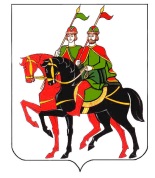 ВЕСТНИК БСПЭлектронная версия газеты на сайте - http://admborisogleb.ru000 1 00 00000 00 0000 000НАЛОГОВЫЕ И НЕНАЛОГОВЫЕ ДОХОДЫ12 780 500,00000 1 01 00000 00 0000 000НАЛОГИ НА ПРИБЫЛЬ, ДОХОДЫ1 589 000,00000 1 01 02000 01 0000 110Налог на доходы физических лиц1 589 000,00182 1 01 02010 01 1000 110Налог на доходы физических лиц с доходов, источником которых является налоговый агент, за исключением доходов, в отношении которых исчисление и уплата налога осуществляются в соответствии со статьями 227, 227.1 и 228 Налогового кодекса Российской Федерации, а также доходов от долевого участия в организации, полученных в виде дивидендов (сумма платежа (перерасчеты, недоимка и задолженность по соответствующему платежу, в том числе по отмененному)1 500 000,00182 1 01 02010 01 2100 110Налог на доходы физических лиц с доходов, источником которых является налоговый агент, за исключением доходов, в отношении которых исчисление и уплата налога осуществляются в соответствии со статьями 227, 227.1 и 228 Налогового кодекса Российской Федерации (пени по соответствующему платежу)1 000,00182 1 01 02010 01 3000 110Налог на доходы физических лиц с доходов, источником которых является налоговый агент, за исключением доходов, в отношении которых исчисление и уплата налога осуществляются в соответствии со статьями 227, 227.1 и 228 Налогового кодекса Российской Федерации, а также доходов от долевого участия в организации, полученных в виде дивидендов (суммы денежных взысканий (штрафов) по соответствующему платежу согласно законодательству Российской Федерации)1 000,00182 1 01 02020 01 1000 110Налог на доходы физических лиц с доходов, полученных от осуществления деятельности физическими лицами, зарегистрированными в качестве индивидуальных предпринимателей, нотариусов, занимающихся частной практикой, адвокатов, учредивших адвокатские кабинеты, и других лиц, занимающихся частной практикой в соответствии со статьей 227 Налогового кодекса Российской Федерации (сумма платежа (перерасчеты, недоимка и задолженность по соответствующему платежу, в том числе по отмененному)30 000,00182 1 01 02030 01 1000 110Налог на доходы физических лиц с доходов, полученных физическими лицами в соответствии со статьей 228 Налогового кодекса Российской Федерации (сумма платежа (перерасчеты, недоимка и задолженность по соответствующему платежу, в том числе по отмененному)40 000,00182 1 01 02030 01 3000 110Налог на доходы физических лиц с доходов, полученных физическими лицами в соответствии со статьей 228 Налогового кодекса Российской Федерации (суммы денежных взысканий (штрафов) по соответствующему платежу согласно законодательству Российской Федерации)500,00182 1 01 02130 01 1000 110Налог на доходы физических лиц в отношении доходов от долевого участия в организации, полученных в виде дивидендов (в части суммы налога, не превышающей 650 000 рублей) (сумма платежа (перерасчеты, недоимка и задолженность по соответствующему платежу, в том числе по отмененному)16 000,00182 1 01 02140 01 1000 110Налог на доходы физических лиц в отношении доходов от долевого участия в организации, полученных в виде дивидендов (в части суммы налога, превышающей 650 000 рублей) (сумма платежа (перерасчеты, недоимка и задолженность по соответствующему платежу, в том числе по отмененному)500,00000 1 03 00000 00 0000 000НАЛОГИ НА ТОВАРЫ (РАБОТЫ, УСЛУГИ), РЕАЛИЗУЕМЫЕ НА ТЕРРИТОРИИ РОССИЙСКОЙ ФЕДЕРАЦИИ3 950 000,00000 1 03 02000 01 0000 110Акцизы по подакцизным товарам (продукции), производимым на территории Российской Федерации3 950 000,00182 1 03 02231 01 0000 110Доходы от уплаты акцизов на дизельное топливо, подлежащие распределению между бюджетами субъектов Российской Федерации и местными бюджетами с учетом установленных дифференцированных нормативов отчислений в местные бюджеты (по нормативам, установленным федеральным законом о федеральном бюджете в целях формирования дорожных фондов субъектов Российской Федерации)1 900 000,00182 1 03 02241 01 0000 110Доходы от уплаты акцизов на моторные масла для дизельных и (или) карбюраторных (инжекторных) двигателей, подлежащие распределению между бюджетами субъектов Российской Федерации и местными бюджетами с учетом установленных дифференцированных нормативов отчислений в местные бюджеты (по нормативам, установленным федеральным законом о федеральном бюджете в целях формирования дорожных фондов субъектов Российской Федерации)10 000,00182 1 03 02251 01 0000 110Доходы от уплаты акцизов на автомобильный бензин, подлежащие распределению между бюджетами субъектов Российской Федерации и местными бюджетами с учетом установленных дифференцированных нормативов отчислений в местные бюджеты (по нормативам, установленным федеральным законом о федеральном бюджете в целях формирования дорожных фондов субъектов Российской Федерации)2 040 000,00000 1 05 00000 00 0000 000НАЛОГИ НА СОВОКУПНЫЙ ДОХОД130 000,00000 1 05 03000 01 0000 110Единый сельскохозяйственный налог130 000,00182 1 05 03010 01 1000 110Единый сельскохозяйственный налог (сумма платежа (перерасчеты, недоимка и задолженность по соответствующему платежу, в том числе по отмененному)130 000,00000 1 06 00000 00 0000 000НАЛОГИ НА ИМУЩЕСТВО5 940 000,00182 1 06 01030 10 1000 110Налог на имущество физических лиц, взимаемый по ставкам, применяемым к объектам налогообложения, расположенным в границах сельских поселений (сумма платежа (перерасчеты, недоимка и задолженность по соответствующему платежу, в том числе по отмененному)1 390 000,00182 1 06 01030 10 2100 110Налог на имущество физических лиц, взимаемый по ставкам, применяемым к объектам налогообложения, расположенным в границах сельских поселений (пени по соответствующему платежу)10 000,00182 1 06 06033 10 1000 110Земельный налог с организаций, обладающих земельным участком, расположенным в границах сельских поселений (сумма платежа (перерасчеты, недоимка и задолженность по соответствующему платежу, в том числе по отмененному)2 500 000,00182 1 06 06033 10 2100 110Земельный налог с организаций, обладающих земельным участком, расположенным в границах сельских поселений (пени по соответствующему платежу)40 000,00182 1 06 06043 10 1000 110Земельный налог с физических лиц, обладающих земельным участком, расположенным в границах сельских поселений (сумма платежа (перерасчеты, недоимка и задолженность по соответствующему платежу, в том числе по отмененному)1 980 000,00182 1 06 06043 10 2100 110Земельный налог с физических лиц, обладающих земельным участком, расположенным в границах сельских поселений (пени по соответствующему платежу)20 000,00000 1 13 00000 00 0000 000ДОХОДЫ ОТ ОКАЗАНИЯ ПЛАТНЫХ УСЛУГ И КОМПЕНСАЦИИ ЗАТРАТ ГОСУДАРСТВА220 000,00850 1 13 02995 10 0000 130Прочие доходы от компенсации затрат бюджетов сельских поселений220 000,00000 1 14 00000 00 0000 000ДОХОДЫ ОТ ПРОДАЖИ МАТЕРИАЛЬНЫХ И НЕМАТЕРИАЛЬНЫХ АКТИВОВ550 000,00850 1 14 02053 10 0000 440Доходы от реализации иного имущества, находящегося в собственности сельских поселений (за исключением имущества муниципальных бюджетных и автономных учреждений, а также имущества муниципальных унитарных предприятий, в том числе казенных), в части реализации материальных запасов по указанному имуществу550 000,00000 1 16 00000 00 0000 000ШТРАФЫ, САНКЦИИ, ВОЗМЕЩЕНИЕ УЩЕРБА291 500,00850 1 16 07010 01 0100 140Штрафы, неустойки, пени, уплаченные в случае просрочки исполнения поставщиком (подрядчиком, исполнителем) обязательств, предусмотренных государственным контрактом, заключенным федеральным государственным органом, федеральным казенным учреждением, государственной корпорацией (средства, поступающие от деятельности, осуществляемой загранучреждениями)65 500,00850 1 16 10061 10 0000 140Платежи в целях возмещения убытков, причиненных уклонением от заключения с муниципальным органом сельского поселения (муниципальным казенным учреждением) муниципального контракта, а также иные денежные средства, подлежащие зачислению в бюджет сельского поселения за нарушение законодательства Российской Федерации о контрактной системе в сфере закупок товаров, работ, услуг для обеспечения государственных и муниципальных нужд (за исключением муниципального контракта, финансируемого за счет средств муниципального дорожного фонда)226 000,00000 1 17 00000 00 0000 000ПРОЧИЕ НЕНАЛОГОВЫЕ ДОХОДЫ110 000,00850 1 17 05050 10 0000 180Прочие неналоговые доходы бюджетов сельских поселений110 000,00000 2 00 00000 00 0000 000БЕЗВОЗМЕЗДНЫЕ ПОСТУПЛЕНИЯ116 180 256,64000 2 02 00000 00 0000 000БЕЗВОЗМЕЗДНЫЕ ПОСТУПЛЕНИЯ ОТ ДРУГИХ БЮДЖЕТОВ БЮДЖЕТНОЙ СИСТЕМЫ РОССИЙСКОЙ ФЕДЕРАЦИИ116 180 256,64000 2 02 10000 00 0000 150Дотации бюджетам бюджетной системы Российской Федерации20 184 797,00850 2 02 15001 10 0000 150Дотации бюджетам сельских поселений на выравнивание бюджетной обеспеченности из бюджета субъекта Российской Федерации13 246 000,00850 2 02 16001 10 0000 150Дотации бюджетам сельских поселений на выравнивание бюджетной обеспеченности из бюджетов муниципальных районов104 100,00000 2 02 19999 10 0000 150Прочие дотации бюджетам сельских поселений6 834 697,00850 2 02 19999 10 1004 150Прочие дотации бюджетам сельских поселений (дотации на реализацию мероприятий, предусмотренных нормативными правовыми актами органов государственной власти Ярославской области)6 834 697,00000 2 02 20000 00 0000 150Субсидии бюджетам бюджетной системы Российской Федерации (межбюджетные субсидии)26 397 363,00850 2 02 20041 10 0000 150Субсидии бюджетам сельских поселений на строительство, модернизацию, ремонт и содержание автомобильных дорог общего пользования, в том числе дорог в поселениях (за исключением автомобильных дорог федерального значения)13 290 405,00850 2 02 20079 10 0000 150Субсидии бюджетам сельских поселений на переселение граждан из жилищного фонда, признанного непригодным для проживания, и (или) жилищного фонда с высоким уровнем износа (более 70 процентов)1 000 000,00850 2 02 25497 10 0000 150Субсидии бюджетам сельских поселений на реализацию мероприятий по обеспечению жильем молодых семей833 272,00850 2 02 25555 10 0000 150Субсидии бюджетам сельских поселений на реализацию программ формирования современной городской среды10 852 569,00000 2 02 29999 10 0000 150Прочие субсидии бюджетам сельских поселений421 117,00850 2 02 29999 10 2004 150Прочие субсидии бюджетам сельских поселений (субсидия на реализацию мероприятий по возмещению части затрат организациям и индивидуальным предпринимателям, занимающимся доставкой товаров в отдаленные сельские населенные пункты)22 988,00850 2 02 29999 10 2060 150Прочие субсидии бюджетам сельских поселений (субсидия на обустройство и восстановление воинских захоронений и военно-мемориальных объектов)398 129,00000 2 02 30000 00 0000 150Субвенции бюджетам бюджетной системы Российской Федерации293 942,00850 2 02 35118 10 0000 150Субвенции бюджетам сельских поселений на осуществление первичного воинского учета органами местного самоуправления поселений, муниципальных и городских округов293 942,00000 2 02 40000 00 0000 150Иные межбюджетные трансферты69 304 154,64850 2 02 40014 10 0000 150Межбюджетные трансферты, передаваемые бюджетам сельских поселений из бюджетов муниципальных районов на осуществление части полномочий по решению вопросов местного значения в соответствии с заключенными соглашениями9 658 474,64000 2 02 49999 10 0000 150Прочие межбюджетные трансферты, передаваемые бюджетам сельских поселений59 645 680,00850 2 02 49999 10 4003 150Прочие межбюджетные трансферты, передаваемые бюджетам сельских поселений (межбюджетные трансферты на мероприятия по оборудованию многоквартирных домов приспособлениями для обеспечения их физической доступности для инвалидов с нарушениями опорно-двигательного аппарата)405 000,00850 2 02 49999 10 4010 150Прочие межбюджетные трансферты, передаваемые бюджетам сельских поселений (межбюджетные трансферты на благоустройство дворовых территорий, установку детских игровых площадок и обустройство территорий для выгула животных)7 000 000,00850 2 02 49999 10 4015 150Прочие межбюджетные трансферты, передаваемые бюджетам сельских поселений (Межбюджетные трансферты на реконструкцию искусственных сооружений)52 175 580,00850 2 02 49999 10 4016 150Прочие межбюджетные трансферты, передаваемые бюджетам сельских поселений (Межбюджетные трансферты на поощрение муниципальных управленческих команд за достижение показателей деятельности органов исполнительной власти)65 100,00Итого доходов128 960 756,640100ОБЩЕГОСУДАРСТВЕННЫЕ ВОПРОСЫ7 714 384,350104Функционирование Правительства Российской Федерации, высших исполнительных органов государственной власти субъектов Российской Федерации, местных администраций6 328 053,560111Резервные фонды200 000,000113Другие общегосударственные вопросы1 186 330,790200НАЦИОНАЛЬНАЯ ОБОРОНА293 942,000203Мобилизационная и вневойсковая подготовка293 942,000300НАЦИОНАЛЬНАЯ БЕЗОПАСНОСТЬ И ПРАВООХРАНИТЕЛЬНАЯ ДЕЯТЕЛЬНОСТЬ748 200,000310Защита населения и территории от чрезвычайных ситуаций природного и техногенного характера, пожарная безопасность602 000,000314Другие вопросы в области национальной безопасности и правоохранительной деятельности146 200,000400НАЦИОНАЛЬНАЯ ЭКОНОМИКА33 997 311,120409Дорожное хозяйство (дорожные фонды)33 416 144,050412Другие вопросы в области национальной экономики581 167,070500ЖИЛИЩНО-КОММУНАЛЬНОЕ ХОЗЯЙСТВО87 849 066,490501Жилищное хозяйство1 835 669,060503Благоустройство86 013 397,430700ОБРАЗОВАНИЕ88 148,860707Молодежная политика88 148,860800КУЛЬТУРА, КИНЕМАТОГРАФИЯ1 202 616,050801Культура1 202 616,051000СОЦИАЛЬНАЯ ПОЛИТИКА1 586 862,361001Пенсионное обеспечение185 193,361004Охрана семьи и детства1 401 669,001100ФИЗИЧЕСКАЯ КУЛЬТУРА И СПОРТ116 254,411102Массовый спорт116 254,41ИтогоИтого133 596 785,64Дефицит (-), Профицит (+)Дефицит (-), Профицит (+)0100ОБЩЕГОСУДАРСТВЕННЫЕ ВОПРОСЫ4 193 275,074 770 204,000104Функционирование Правительства Российской Федерации, высших исполнительных органов государственной власти субъектов Российской Федерации, местных администраций3 824 254,594 670 204,000111Резервные фонды100 000,00100 000,000113Другие общегосударственные вопросы269 020,480,000200НАЦИОНАЛЬНАЯ ОБОРОНА306 888,00317 475,000203Мобилизационная и вневойсковая подготовка306 888,00317 475,000300НАЦИОНАЛЬНАЯ БЕЗОПАСНОСТЬ И ПРАВООХРАНИТЕЛЬНАЯ ДЕЯТЕЛЬНОСТЬ52 000,000,000310Защита населения и территории от чрезвычайных ситуаций природного и техногенного характера, пожарная безопасность42 000,000,000314Другие вопросы в области национальной безопасности и правоохранительной деятельности10 000,000,000400НАЦИОНАЛЬНАЯ ЭКОНОМИКА38 248 544,0514 330 211,000409Дорожное хозяйство (дорожные фонды)37 663 563,9813 749 900,000412Другие вопросы в области национальной экономики584 980,07580 311,000500ЖИЛИЩНО-КОММУНАЛЬНОЕ ХОЗЯЙСТВО18 696 967,8828 350,000501Жилищное хозяйство50 000,000,000503Благоустройство18 646 967,8828 350,000700ОБРАЗОВАНИЕ75 000,0050 000,000707Молодежная политика75 000,0050 000,000800КУЛЬТУРА, КИНЕМАТОГРАФИЯ350 000,00150 000,000801Культура350 000,00150 000,001000СОЦИАЛЬНАЯ ПОЛИТИКА1 385 001,00840 395,001001Пенсионное обеспечение40 000,0040 000,001004Охрана семьи и детства1 345 001,00800 395,001100ФИЗИЧЕСКАЯ КУЛЬТУРА И СПОРТ100 000,0050 000,001102Массовый спорт100 000,0050 000,009900259 125,00520 750,009999Условно утвержденные расходы259 125,00520 750,00ИтогоИтого63 666 801,0021 057 385,00Дефицит (-), Профицит (+)Дефицит (-), Профицит (+)Администрация Борисоглебского сельского поселения Борисоглебского муниципального района Ярославской области850133 596 785,64Муниципальная программа "Развитие культуры, туризма и молодежной политики в Борисоглебском сельском поселении"01.0.00.000001 516 352,23Подпрограмма "Организация досуга и обеспечения жителей Борисоглебского сельского поселения услугами организации культуры"01.1.00.00000667 502,52Обеспечение равного доступа к культурным благам и возможности реализации творческого потенциала в сфере культуры и искусства для всех жителей Борисоглебского сельского поселения01.1.03.00000667 502,52Иные межбюджетные трансферты на осуществление мероприятий по обеспечению жителей Борисоглебского сельского поселения услугами организаций культуры за счет средств бюджета поселения01.1.03.65010667 502,52Межбюджетные трансферты500667 502,52Подпрограмма "Развитие библиотечного дела на территории Борисоглебского сельского поселения"01.2.00.00000354 236,20Пополнение, обеспечение сохранности библиотечного фонда01.2.04.00000354 236,20Осуществление мероприятий по организации библиотечного обслуживания населения, комплектованию и обеспечению сохранности библиотечных фондов библиотек Борисоглебского сельского поселения за счет средств бюджета поселения01.2.04.65030354 236,20Межбюджетные трансферты500354 236,20Подпрограмма "Молодежь"01.3.00.00000494 613,51Реализация в полном объеме системы мероприятий, обеспечивающих формирование активного социально-значимого отношения молодежи к проблемам общества и окружающей среды, способствующего росту уровня жизни молодого поколения поселения01.3.01.0000075 529,51Иные межбюджетные трансферты на осуществление мероприятий по работе с детьми и молодежью Борисоглебского сельского поселения за счет средств бюджета поселения01.3.01.6505075 529,51Межбюджетные трансферты50075 529,51Патриотическое воспитание граждан Российской Федерации, проживающих на территории Борисоглебского сельского поселения01.3.05.00000419 084,00Мероприятия по обустройству и восстановлению воинских захоронений и военно-мемориальных объектов за счет средств бюджета поселения01.3.05.6642020 955,00Закупка товаров, работ и услуг для обеспечения государственных (муниципальных) нужд20020 955,00Мероприятия по обустройству и восстановлению воинских захоронений и военно-мемориальных объектов за счет средств областного бюджета01.3.05.76420398 129,00Закупка товаров, работ и услуг для обеспечения государственных (муниципальных) нужд200398 129,00Муниципальная программа "Физическая культура и спорт в Борисоглебском сельском поселении"02.0.00.0000099 428,61Подпрограмма "Развитие физической культуры и спорта в Борисоглебском сельском поселении"02.1.00.0000099 428,61Совершенствование организации физкультурно-спортивной деятельности02.1.03.0000099 428,61Иные межбюджетные трансферты на осуществление мероприятий для развития физической культуры и массового спорта на территории Борисоглебского сельского поселения за счет средств бюджета поселения02.1.03.6507099 428,61Межбюджетные трансферты50099 428,61Муниципальная программа "Обеспечение качественными коммунальными услугами населения Борисоглебского сельского поселения"03.0.00.00000780 000,00Подпрограмма по поддержке проведения капитального ремонта и общего имущества многоквартирных домов в Борисоглебском сельском поселении03.3.00.00000780 000,00Капитальный ремонт многоквартирных домов и ремонт общего имущества, находящихся в муниципальной собственности03.3.01.00000330 000,00Финансовые средства на взнос капитального ремонта за нанимателей жилых помещений муниципального жилья03.3.01.65210330 000,00Закупка товаров, работ и услуг для обеспечения государственных (муниципальных) нужд200330 000,00Меры муниципальной поддержки проведения капитального ремонта общего имущества в многоквартирных домах03.3.02.00000450 000,00Мероприятия по оборудованию многоквартирных домов приспособлениями для обеспечения их физической доступности для инвалидов с нарушениями опорно-двигательного аппарата за счет средств бюджета поселения03.3.02.6014045 000,00Закупка товаров, работ и услуг для обеспечения государственных (муниципальных) нужд20045 000,00Мероприятия по оборудованию многоквартирных домов приспособлениями для обеспечения их физической доступности для инвалидов с нарушениями опорно-двигательного аппарата за счет средств областного бюджета03.3.02.70140405 000,00Закупка товаров, работ и услуг для обеспечения государственных (муниципальных) нужд200405 000,00Муниципальная программа "Развитие местного самоуправления Борисоглебского сельского поселения"04.0.00.00000538 900,00Подпрограмма "Развитие муниципальной службы в Администрации Борисоглебского сельского поселения Ярославской области"04.1.00.00000538 900,00Формирование организационно-методического и аналитического сопровождения системы муниципальной службы04.1.02.00000120 000,00Реализация мероприятий в рамках программы развития муниципальной службы04.1.02.65220120 000,00Закупка товаров, работ и услуг для обеспечения государственных (муниципальных) нужд200120 000,00Создание условий для профессионального развития и подготовки кадров муниципальной службы в администрации Борисоглебского сельского поселения, стимулирование муниципальных служащих к обучению, повышению квалификации04.1.04.0000035 900,00Реализация мероприятий в рамках программы развития муниципальной службы04.1.04.6522035 900,00Закупка товаров, работ и услуг для обеспечения государственных (муниципальных) нужд20035 900,00Обеспечение устойчивого развития кадрового потенциала и повышения эффективности муниципальной службы, внедрение новых методов планирования, стимулирования и оценки деятельности муниципальных служащих04.1.05.00000383 000,00Реализация мероприятий в рамках программы развития муниципальной службы04.1.05.65220383 000,00Закупка товаров, работ и услуг для обеспечения государственных (муниципальных) нужд200383 000,00Муниципальная программа "Обеспечение доступным и комфортным жильем населения Борисоглебского сельского поселения"05.0.00.000002 454 301,00Муниципальная адресная программа по переселению граждан из аварийного жилищного фонда Борисоглебского сельского поселения05.1.00.000001 052 632,00Ликвидация непригодного для проживания, аварийного, подлежащего сносу жилищного фонда05.1.01.000001 052 632,00Обеспечение мероприятий по переселению граждан из жилищного фонда, признанного непригодным для проживания, и (или) жилищного фонда с высоким уровнем износа за счет средств бюджета поселения05.1.01.6121052 632,00Капитальные вложения в объекты государственной (муниципальной) собственности40052 632,00Обеспечение мероприятий по переселению граждан из жилищного фонда, признанного непригодным для проживания, и (или) жилищного фонда с высоким уровнем износа за счет средств областного бюджета05.1.01.712101 000 000,00Капитальные вложения в объекты государственной (муниципальной) собственности4001 000 000,00Подпрограмма "Поддержка молодых семей, проживающих на территории Борисоглебского сельского поселения, в приобретении (строительстве) жилья"05.4.00.000001 401 669,00Увеличение доли молодых семей, имеющих возможность приобретения (строительства) жилья с помощью собственных, заемных средств, а также социальных выплат и субсидий на приобретение (строительство) жилья05.4.01.000001 401 669,00Поддержка молодых семей, проживающих на территории Борисоглебского сельского поселения, в приобретении (строительстве) жилья05.4.01.L49701 401 669,00Социальное обеспечение и иные выплаты населению3001 401 669,00Муниципальная программа "Развитие дорожного хозяйства и транспорта в Борисоглебском сельском поселении"06.0.00.0000033 068 135,78Подпрограмма "Развитие сети автомобильных дорог Борисоглебского сельского поселения"06.1.00.0000033 068 135,78Капитальный ремонт, ремонт и содержание дорог общего пользования, а также мостовых и иных конструкций на них в границах населенных пунктов Борисоглебского сельского поселения06.1.01.0000015 625 920,35Капитальный ремонт, ремонт и содержание автомобильных дорог Борисоглебского сельского поселения в границах населенных пунктов в границах поселения за счет средств бюджета сельского поселения06.1.01.62440309 281,00Закупка товаров, работ и услуг для обеспечения государственных (муниципальных) нужд200309 281,00Ремонт и содержание автомобильных дорог Борисоглебского сельского поселения в границах населенных пунктов в границах поселения за счет средств бюджета поселения06.1.01.653005 804 271,35Закупка товаров, работ и услуг для обеспечения государственных (муниципальных) нужд2005 804 271,35Капитальный ремонт, ремонт и содержание мостовых и иных конструкций в границах населенных пунктов Борисоглебского сельского поселения06.1.01.655303 636 029,00Закупка товаров, работ и услуг для обеспечения государственных (муниципальных) нужд2003 636 029,00Капитальный ремонт, ремонт и содержание автомобильных дорог Борисоглебского сельского поселения в границах населенных пунктов в границах поселения за счет средств областного бюджета06.1.01.724405 876 339,00Закупка товаров, работ и услуг для обеспечения государственных (муниципальных) нужд2005 876 339,00Капитальный ремонт, ремонт и содержание автомобильных дорог, а также мостовых и иных конструкций на них вне границ населенных пунктов Борисоглебского сельского поселения06.1.02.000009 595 548,00Осуществление дорожной деятельности в отношении автомобильных дорог местного значения вне границ населенных пунктов в границах поселения06.1.02.202903 249 232,00Закупка товаров, работ и услуг для обеспечения государственных (муниципальных) нужд2003 249 232,00Капитальный ремонт, ремонт и содержание автомобильных дорог Борисоглебского сельского поселения вне границ населенных пунктов в границах поселения за счет средств областного бюджета06.1.02.724406 346 316,00Закупка товаров, работ и услуг для обеспечения государственных (муниципальных) нужд2006 346 316,00Капитальный ремонт, ремонт и реконструкция дорог общего пользования, в границах населенных пунктов Борисоглебского сельского поселения06.1.06.000007 846 667,43Межбюджетные трансферты на реализацию мероприятий по капитальному ремонту и ремонту дорожных объектов муниципальной собственности за счет средств бюджета поселения06.1.06.65620200 000,00Межбюджетные трансферты500200 000,00Межбюджетные трансферты на реализацию мероприятий по приведению в нормативное состояние автомобильных дорог местного значения, обеспечивающих подъезды к объектам социального назначения, за счет средств бюджета поселения06.1.06.67350232 601,43Межбюджетные трансферты500232 601,43Межбюджетные трансферты на реализацию мероприятий по капитальному ремонту и ремонту дорожных объектов муниципальной собственности за счет средств областного бюджета06.1.06.756203 800 000,00Межбюджетные трансферты5003 800 000,00Межбюджетные трансферты на реализацию мероприятий по приведению в нормативное состояние автомобильных дорог местного значения, обеспечивающих подъезды к объектам социального назначения, за счет средств областного бюджета06.1.06.773503 614 066,00Межбюджетные трансферты5003 614 066,00Муниципальная программа "Защита населения и территории Борисоглебского сельского поселения от чрезвычайных ситуаций, обеспечение пожарной безопасности и безопасности людей на водных объектах"08.0.00.00000748 200,00Подпрограмма "Защита населения и территории Борисоглебского сельского поселения от чрезвычайных ситуаций, обеспечение пожарной безопасности и безопасности людей на водных объектах"08.1.00.00000748 200,00Разработка и реализация мероприятий, направленных на соблюдение правил пожарной безопасности населением08.1.01.00000602 000,00Организация и осуществление мероприятий по пожарной безопасности Борисоглебского сельского поселения08.1.01.65350602 000,00Закупка товаров, работ и услуг для обеспечения государственных (муниципальных) нужд200602 000,00Организация работы по предупреждению и пресечению нарушений требований пожарной безопасности и правил поведения на воде08.1.03.00000146 200,00Организация и осуществление мероприятий по обеспечению безопасности людей на водных объектах, охране их жизни и здоровья08.1.03.65370146 200,00Закупка товаров, работ и услуг для обеспечения государственных (муниципальных) нужд200146 200,00Муниципальная программа " Благоустройство территории Борисоглебского сельского поселения"09.0.00.0000074 585 603,53Подпрограмма " Содержание объектов благоустройства на территории Борисоглебского сельского поселения"09.1.00.0000074 585 603,53Организация взаимодействия между предприятиями, организациями и учреждениями при решении вопросов благоустройства поселения09.1.01.0000068 110 347,20Прочие мероприятия по благоустройству территории Борисоглебского сельского поселения09.1.01.654108 934 767,20Закупка товаров, работ и услуг для обеспечения государственных (муниципальных) нужд2002 246 270,14Капитальные вложения в объекты государственной (муниципальной) собственности4006 688 497,06Реализация мероприятий по благоустройству дворовых территорий и обустройству территорий для выгула животных09.1.01.704107 000 000,00Закупка товаров, работ и услуг для обеспечения государственных (муниципальных) нужд2007 000 000,00Реконструкция искусственных сооружений за счет средств областного бюджета09.1.01.7331052 175 580,00Закупка товаров, работ и услуг для обеспечения государственных (муниципальных) нужд2002 317 592,49Капитальные вложения в объекты государственной (муниципальной) собственности40049 857 987,51Приведение в качественное состояние элементов благоустройства населенных пунктов09.1.02.00000100 000,00Расходы на организацию и содержание мест захоронения09.1.02.65400100 000,00Закупка товаров, работ и услуг для обеспечения государственных (муниципальных) нужд200100 000,00Привлечение жителей к участию в решении проблем благоустройства населенных пунктов09.1.03.000001 036 570,00Расходы на озеленение территории Борисоглебского сельского поселения09.1.03.653901 036 570,00Закупка товаров, работ и услуг для обеспечения государственных (муниципальных) нужд2001 036 570,00Оздоровление санитарной экологической обстановки в поселении и на свободных территориях, ликвидация стихийных навалов мусора09.1.04.000002 183 209,66Прочие мероприятия по благоустройству территории Борисоглебского сельского поселения09.1.04.654102 183 209,66Закупка товаров, работ и услуг для обеспечения государственных (муниципальных) нужд2002 183 209,66Обеспечение функции уличного освещения в поселении09.1.05.000003 155 476,67Расходы на уличное освещение территории Борисоглебского сельского поселения09.1.05.653803 155 476,67Закупка товаров, работ и услуг для обеспечения государственных (муниципальных) нужд2003 154 305,00Иные бюджетные ассигнования8001 171,67Муниципальная программа "Обеспечение жителей Борисоглебского сельского поселения услугами связи, общественного питания, торговли и бытового обслуживания"12.0.00.00000506 198,00Подпрограмма «Развитие бытового обслуживания населения на территории Борисоглебского сельского поселения»12.1.00.00000506 198,00Повышение качества и доступности бытовых услуг и товаров для населения12.1.01.00000504 198,00Мероприятия по возмещению части затрат организациям и индивидуальным предпринимателям, занимающимся доставкой товаров в отдаленные сельские населенные пункты, за счет средств бюджета поселения12.1.01.628801 210,00Иные бюджетные ассигнования8001 210,00Иные межбюджетные трансферты на осуществление части полномочий Борисоглебского сельского поселения по решению вопросов местного значения по созданию условий для обеспечения жителей поселения услугами бытового обслуживания в части создания условий для обеспечения жителей поселения услугами бань12.1.01.65460480 000,00Межбюджетные трансферты500480 000,00Мероприятия по возмещению части затрат организациям и индивидуальным предпринимателям, занимающимся доставкой товаров в отдаленные сельские населенные пункты, за счет средств областного бюджета12.1.01.7288022 988,00Иные бюджетные ассигнования80022 988,00Расширение ассортимента предоставляемых населению услуг12.1.02.000002 000,00Иные межбюджетные трансферты на осуществление части полномочий Борисоглебского сельского поселения по решению вопросов местного значения по организации ритуальных услуг и содержание мест захоронения, в части организации ритуальных услуг12.1.02.655002 000,00Межбюджетные трансферты5002 000,00Муниципальная программа "Формирование современной городской среды Борисоглебского сельского поселения"13.0.00.0000011 423 756,84Подпрограмма "Формирование современной городской среды на территории Борисоглебского сельского поселения"13.1.00.0000011 423 756,84Формирование современной город-ской среды Борисоглебского сельско-го поселения13.1.F2.0000011 423 756,84Реализация мероприятий по формированию современной городской среды13.1.F2.5555011 423 756,84Закупка товаров, работ и услуг для обеспечения государственных (муниципальных) нужд20011 423 756,84Муниципальная программа "Повышение безопасности дорожного движения в Борисоглебском сельском поселении Борисоглебского муниципального района Ярославской области"14.0.00.00000305 868,00Подпрограмма "Повышение безопасности дорожного движения в Борисоглебском сельском поселении Борисоглебского муниципального района Ярославской области"14.1.00.00000305 868,00Совершенствование организации движения транспорта и пешеходов в поселении14.1.04.00000305 868,00Мероприятия по совершенствованию организации движения транспорта и пешеходов в поселении14.1.04.65480305 868,00Закупка товаров, работ и услуг для обеспечения государственных (муниципальных) нужд200305 868,00Муниципальная программа "Использование и охрана земель на территории Борисоглебского сельского поселения"16.0.00.000001 000,00Подпрограмма "Использование и охрана земель на территории Борисоглебского сельского поселения"16.1.00.000001 000,00Повышение эффективности использования и охраны земель16.1.01.000001 000,00Мероприятия по обеспечению организации рационального использования и охраны земель на территории сельского поселения16.1.01.655201 000,00Закупка товаров, работ и услуг для обеспечения государственных (муниципальных) нужд2001 000,00Непрограммные расходы20.0.00.000007 569 041,65Осуществление полномочий по решению вопросов местного значения: дорожная деятельность в отношении автомобильных дорог местного значения вне границ населенных пунктов в границах поселения20.0.00.2050062 926,64Расходы на выплаты персоналу в целях обеспечения выполнения функций государственными (муниципальными) органами, казенными учреждениями, органами управления государственными внебюджетными фондами10048 405,11Закупка товаров, работ и услуг для обеспечения государственных (муниципальных) нужд20014 521,53Осуществление первичного воинского учета на территориях, где отсутствуют военные комиссариаты20.0.00.51180293 942,00Расходы на выплаты персоналу в целях обеспечения выполнения функций государственными (муниципальными) органами, казенными учреждениями, органами управления государственными внебюджетными фондами100291 842,00Закупка товаров, работ и услуг для обеспечения государственных (муниципальных) нужд2002 100,00Реализация мероприятий предусмотренных нормативными правовыми актами органов государственной власти Ярославской области,за счет средств областного бюджета n20.0.00.7326065 100,00Расходы на выплаты персоналу в целях обеспечения выполнения функций государственными (муниципальными) органами, казенными учреждениями, органами управления государственными внебюджетными фондами10065 100,00Глава муниципального образования20.0.00.85010886 662,00Расходы на выплаты персоналу в целях обеспечения выполнения функций государственными (муниципальными) органами, казенными учреждениями, органами управления государственными внебюджетными фондами100886 662,00Центральный аппарат20.0.00.850205 313 364,92Расходы на выплаты персоналу в целях обеспечения выполнения функций государственными (муниципальными) органами, казенными учреждениями, органами управления государственными внебюджетными фондами1004 053 661,12Закупка товаров, работ и услуг для обеспечения государственных (муниципальных) нужд2001 009 885,80Иные бюджетные ассигнования800249 818,00Мероприятия по управлению, распоряжению имуществом, находящимся в муниципальной собственности20.0.00.8505058 361,29Закупка товаров, работ и услуг для обеспечения государственных (муниципальных) нужд20058 361,29Иные межбюджетные трансферты на осуществление переданных полномочий по исполнению бюджета поселения в части казначейского исполнения бюджета Борисоглебского сельского поселения20.0.00.8507085 443,50Межбюджетные трансферты50085 443,50Резервные фонды исполнительных органов местных администраций20.0.00.85100200 000,00Иные бюджетные ассигнования800200 000,00Иные межбюджетные трансферты на осуществление переданных полномочий контрольно-счетного органа Борисоглебского сельского поселения по осуществлению внешнего муниципального финансового контроля20.0.00.8511083 020,48Межбюджетные трансферты50083 020,48Иные межбюджетные трансферты на осуществление переданных полномочий по организации библиотечного обслуживания населения Борисоглебского сельского поселения20.0.00.8513060 993,52Межбюджетные трансферты50060 993,52Иные межбюджетные трансферты на осуществление переданных полномочий по созданию условий для организации досуга жителей Борисоглебского сельского поселения20.0.00.85140119 883,81Межбюджетные трансферты500119 883,81Иные межбюджетные трансферты на осуществление переданных полномочий по обеспечению условий для развития на территории Борисоглебского сельского поселения физической культуры и массового спорта и организации проведения официальных физкультурно-оздоровительных и спортивных мероприятий20.0.00.8515016 825,80Межбюджетные трансферты50016 825,80Иные межбюджетные трансферты на осуществление переданных полномочий по организации мероприятий по работе с детьми и молодежью в Борисоглебском сельском поселении20.0.00.8516012 619,35Межбюджетные трансферты50012 619,35Доплата к пенсии лицам, замещавшим муниципальные должности и должности муниципальной службы20.0.00.85170185 193,36Социальное обеспечение и иные выплаты населению300185 193,36Иные межбюджетные трансферты на осуществление части полномочий Борисоглебского сельского поселения по решению вопросов местного значения по созданию условий для обеспечения жителей поселения услугами бытового обслуживания, части создания условий для обеспечения жителей поселения услугами бань20.0.00.8519072 300,00Межбюджетные трансферты50072 300,00Исполнение судебных актов20.0.00.8520037 920,00Иные бюджетные ассигнования80037 920,00Иные межбюджетные трансферты на осуществление части полномочий Борисоглебского сельского поселения по решению вопросов местного значения по организации ритуальных услуг и содержание мест захоронения, в части организации ритуальных услуг20.0.00.852102 669,07Межбюджетные трансферты5002 669,07Межбюджетные трансферты на осуществление переданных полномочий по внутреннему муниципальному финансовому контролю20.0.00.852201 521,52Межбюджетные трансферты5001 521,52Межбюджетные трансферты на осуществление переданных полномочий по организации муниципального контроля в дорожном хозяйстве в отношении автомобильных дорог местного значения в границах населенных пунктов поселения20.0.00.852304 220,27Межбюджетные трансферты5004 220,27Межбюджетные трансферты на осуществление переданных полномочий по муниципальному жилищному контролю20.0.00.852403 037,06Межбюджетные трансферты5003 037,06Межбюджетные трансферты на осуществление переданных полномочий по муниципальному контролю в сфере благоустройства20.0.00.852503 037,06Межбюджетные трансферты5003 037,06Итого133 596 785,64Всего133 596 785,64Дефицит (-), профицит (+)Администрация Борисоглебского сельского поселения Борисоглебского муниципального района Ярославской области85063 407 676,0020 536 635,00Муниципальная программа "Развитие культуры, туризма и молодежной политики в Борисоглебском сельском поселении"01.0.00.00000425 000,00200 000,00Подпрограмма "Организация досуга и обеспечения жителей Борисоглебского сельского поселения услугами организации культуры"01.1.00.00000200 000,00100 000,00Обеспечение равного доступа к культурным благам и возможности реализации творческого потенциала в сфере культуры и искусства для всех жителей Борисоглебского сельского поселения01.1.03.00000200 000,00100 000,00Осуществление мероприятий по обеспечению жителей Борисоглебского сельского поселения услугами организаций культуры за счет средств бюджета поселения01.1.03.65020200 000,00100 000,00Закупка товаров, работ и услуг для обеспечения государственных (муниципальных) нужд200200 000,00100 000,00Подпрограмма "Развитие библиотечного дела на территории Борисоглебского сельского поселения"01.2.00.00000150 000,0050 000,00Пополнение, обеспечение сохранности библиотечного фонда01.2.04.00000150 000,0050 000,00Осуществление мероприятий по организации библиотечного обслуживания населения, комплектованию и обеспечению сохранности библиотечных фондов библиотек Борисоглебского сельского поселения за счет средств бюджета поселения01.2.04.65040150 000,0050 000,00Закупка товаров, работ и услуг для обеспечения государственных (муниципальных) нужд200150 000,0050 000,00Подпрограмма "Молодежь"01.3.00.0000075 000,0050 000,00Реализация в полном объеме системы мероприятий, обеспечивающих формирование активного социально-значимого отношения молодежи к проблемам общества и окружающей среды, способствующего росту уровня жизни молодого поколения поселения01.3.01.0000075 000,0050 000,00Осуществление мероприятий по работе с детьми и молодежью Борисоглебского сельского поселения за счет средств бюджета поселения01.3.01.6506075 000,0050 000,00Закупка товаров, работ и услуг для обеспечения государственных (муниципальных) нужд20075 000,0050 000,00Муниципальная программа "Физическая культура и спорт в Борисоглебском сельском поселении"02.0.00.00000100 000,0050 000,00Подпрограмма "Развитие физической культуры и спорта в Борисоглебском сельском поселении"02.1.00.00000100 000,0050 000,00Совершенствование организации физкультурно-спортивной деятельности02.1.03.00000100 000,0050 000,00Осуществление мероприятий для развития физической культуры и массового спорта на территории Борисоглебского сельского поселения за счет средств бюджета поселения02.1.03.65080100 000,0050 000,00Закупка товаров, работ и услуг для обеспечения государственных (муниципальных) нужд200100 000,0050 000,00Муниципальная программа "Обеспечение качественными коммунальными услугами населения Борисоглебского сельского поселения"03.0.00.0000050 000,000,00Подпрограмма по поддержке проведения капитального ремонта и общего имущества многоквартирных домов в Борисоглебском сельском поселении03.3.00.0000050 000,000,00Капитальный ремонт многоквартирных домов и ремонт общего имущества, находящихся в муниципальной собственности03.3.01.0000050 000,000,00Финансовые средства на взнос капитального ремонта за нанимателей жилых помещений муниципального жилья03.3.01.6521050 000,000,00Закупка товаров, работ и услуг для обеспечения государственных (муниципальных) нужд20050 000,000,00Муниципальная программа "Развитие местного самоуправления Борисоглебского сельского поселения"04.0.00.00000160 000,000,00Подпрограмма "Развитие муниципальной службы в Администрации Борисоглебского сельского поселения Ярославской области"04.1.00.00000160 000,000,00Создание условий для профессионального развития и подготовки кадров муниципальной службы в администрации Борисоглебского сельского поселения, стимулирование муниципальных служащих к обучению, повышению квалификации04.1.04.0000010 000,000,00Реализация мероприятий в рамках программы развития муниципальной службы04.1.04.6522010 000,000,00Закупка товаров, работ и услуг для обеспечения государственных (муниципальных) нужд20010 000,000,00Обеспечение устойчивого развития кадрового потенциала и повышения эффективности муниципальной службы, внедрение новых методов планирования, стимулирования и оценки деятельности муниципальных служащих04.1.05.00000150 000,000,00Реализация мероприятий в рамках программы развития муниципальной службы04.1.05.65220150 000,000,00Закупка товаров, работ и услуг для обеспечения государственных (муниципальных) нужд200150 000,000,00Муниципальная программа "Обеспечение доступным и комфортным жильем населения Борисоглебского сельского поселения"05.0.00.000001 345 001,00800 395,00Подпрограмма "Поддержка молодых семей, проживающих на территории Борисоглебского сельского поселения, в приобретении (строительстве) жилья"05.4.00.000001 345 001,00800 395,00Увеличение доли молодых семей, имеющих возможность приобретения (строительства) жилья с помощью собственных, заемных средств, а также социальных выплат и субсидий на приобретение (строительство) жилья05.4.01.000001 345 001,00800 395,00Поддержка молодых семей, проживающих на территории Борисоглебского сельского поселения, в приобретении (строительстве) жилья05.4.01.L49701 345 001,00800 395,00Социальное обеспечение и иные выплаты населению3001 345 001,00800 395,00Муниципальная программа "Развитие дорожного хозяйства и транспорта в Борисоглебском сельском поселении"06.0.00.0000037 657 233,9413 749 900,00Подпрограмма "Развитие сети автомобильных дорог Борисоглебского сельского поселения"06.1.00.0000037 657 233,9413 749 900,00Капитальный ремонт, ремонт и содержание дорог общего пользования, а также мостовых и иных конструкций на них в границах населенных пунктов Борисоглебского сельского поселения06.1.01.000004 444 353,9413 749 900,00Капитальный ремонт, ремонт и содержание автомобильных дорог Борисоглебского сельского поселения в границах населенных пунктов в границах поселения за счет средств бюджета сельского поселения06.1.01.62440154 640,50309 281,00Закупка товаров, работ и услуг для обеспечения государственных (муниципальных) нужд200154 640,50309 281,00Ремонт и содержание автомобильных дорог Борисоглебского сельского поселения в границах населенных пунктов в границах поселения за счет средств бюджета поселения06.1.01.653001 351 543,943 760 000,00Закупка товаров, работ и услуг для обеспечения государственных (муниципальных) нужд2001 351 543,943 760 000,00Приведение в нормативное состояние автомобильных дорог местного значения, обеспечивающих подъезды к объектам социального назначения за счет средств бюджета поселения06.1.01.673500,00190 214,00Закупка товаров, работ и услуг для обеспечения государственных (муниципальных) нужд2000,00190 214,00Капитальный ремонт, ремонт и содержание автомобильных дорог Борисоглебского сельского поселения в границах населенных пунктов в границах поселения за счет средств областного бюджета06.1.01.724402 938 169,505 876 339,00Закупка товаров, работ и услуг для обеспечения государственных (муниципальных) нужд2002 938 169,505 876 339,00Приведение в нормативное состояние автомобильных дорог местного значения, обеспечивающих подъезды к объектам социального назначения за счет средств областного бюджета06.1.01.773500,003 614 066,00Закупка товаров, работ и услуг для обеспечения государственных (муниципальных) нужд2000,003 614 066,00Капитальный ремонт, ремонт и реконструкция дорог общего пользования, в границах населенных пунктов Борисоглебского сельского поселения06.1.06.0000033 212 880,000,00Межбюджетные трансферты на осуществление мероприятий по финансированию дорожного хозяйства за счет средств бюджета поселения06.1.06.62440154 640,500,00Межбюджетные трансферты500154 640,500,00Межбюджетные трансферты на реализацию мероприятий по капитальному ремонту и ремонту дорожных объектов муниципальной собственности за счет средств бюджета поселения06.1.06.656201 315 790,000,00Межбюджетные трансферты5001 315 790,000,00Межбюджетные трансферты на реализацию мероприятий по приведению в нормативное состояние автомобильных дорог местного значения, обеспечивающих подъезды к объектам социального назначения, за счет средств бюджета поселения06.1.06.67350190 214,000,00Межбюджетные трансферты500190 214,000,00Межбюджетные трансферты на осуществление мероприятий по финансированию дорожного хозяйства за счет средств областного бюджета06.1.06.724402 938 169,500,00Межбюджетные трансферты5002 938 169,500,00Межбюджетные трансферты на реализацию мероприятий по капитальному ремонту и ремонту дорожных объектов муниципальной собственности за счет средств областного бюджета06.1.06.7562025 000 000,000,00Межбюджетные трансферты50025 000 000,000,00Межбюджетные трансферты на реализацию мероприятий по приведению в нормативное состояние автомобильных дорог местного значения, обеспечивающих подъезды к объектам социального назначения, за счет средств областного бюджета06.1.06.773503 614 066,000,00Межбюджетные трансферты5003 614 066,000,00Муниципальная программа "Защита населения и территории Борисоглебского сельского поселения от чрезвычайных ситуаций, обеспечение пожарной безопасности и безопасности людей на водных объектах"08.0.00.0000052 000,000,00Подпрограмма "Защита населения и территории Борисоглебского сельского поселения от чрезвычайных ситуаций, обеспечение пожарной безопасности и безопасности людей на водных объектах"08.1.00.0000052 000,000,00Разработка и реализация мероприятий, направленных на соблюдение правил пожарной безопасности населением08.1.01.0000042 000,000,00Организация и осуществление мероприятий по пожарной безопасности Борисоглебского сельского поселения08.1.01.6535042 000,000,00Закупка товаров, работ и услуг для обеспечения государственных (муниципальных) нужд20042 000,000,00Организация работы по предупреждению и пресечению нарушений требований пожарной безопасности и правил поведения на воде08.1.03.0000010 000,000,00Организация и осуществление мероприятий по обеспечению безопасности людей на водных объектах, охране их жизни и здоровья08.1.03.6537010 000,000,00Закупка товаров, работ и услуг для обеспечения государственных (муниципальных) нужд20010 000,000,00Муниципальная программа " Благоустройство территории Борисоглебского сельского поселения"09.0.00.0000010 971 528,8828 350,00Подпрограмма " Содержание объектов благоустройства на территории Борисоглебского сельского поселения"09.1.00.0000010 971 528,8828 350,00Организация взаимодействия между предприятиями, организациями и учреждениями при решении вопросов благоустройства поселения09.1.01.000002 358 456,0628 350,00Прочие мероприятия по благоустройству территории Борисоглебского сельского поселения09.1.01.654102 358 456,0628 350,00Закупка товаров, работ и услуг для обеспечения государственных (муниципальных) нужд2000,0028 350,00Капитальные вложения в объекты государственной (муниципальной) собственности4002 358 456,060,00Приведение в качественное состояние элементов благоустройства населенных пунктов09.1.02.00000647 578,140,00Расходы на организацию и содержание мест захоронения09.1.02.65400647 578,140,00Закупка товаров, работ и услуг для обеспечения государственных (муниципальных) нужд200647 578,140,00Привлечение жителей к участию в решении проблем благоустройства населенных пунктов09.1.03.00000350 000,000,00Расходы на озеленение территории Борисоглебского сельского поселения09.1.03.65390350 000,000,00Закупка товаров, работ и услуг для обеспечения государственных (муниципальных) нужд200350 000,000,00Оздоровление санитарной экологической обстановки в поселении и на свободных территориях, ликвидация стихийных навалов мусора09.1.04.0000098 197,680,00Прочие мероприятия по благоустройству территории Борисоглебского сельского поселения09.1.04.6541098 197,680,00Закупка товаров, работ и услуг для обеспечения государственных (муниципальных) нужд20098 197,680,00Обеспечение функции уличного освещения в поселении09.1.05.00000247 700,000,00Расходы на уличное освещение территории Борисоглебского сельского поселения09.1.05.65380247 700,000,00Закупка товаров, работ и услуг для обеспечения государственных (муниципальных) нужд200247 700,000,00Благоустройство дворовых территорий, установка детских игровых площадок и обустройство территории для выгула животных в Борисоглебском сельском поселении09.1.07.000007 269 597,000,00Межбюджетные трансферты на благоустройство дворовых территорий, установку детских игровых площадок и обустройство территории для выгула животных за счет средств областного бюджета09.1.07.704107 269 597,000,00Межбюджетные трансферты5007 269 597,000,00Муниципальная программа "Обеспечение жителей Борисоглебского сельского поселения услугами связи, общественного питания, торговли и бытового обслуживания"12.0.00.00000510 011,00508 011,00Подпрограмма «Развитие бытового обслуживания населения на территории Борисоглебского сельского поселения»12.1.00.00000510 011,00508 011,00Повышение качества и доступности бытовых услуг и товаров для населения12.1.01.00000508 011,00508 011,00Мероприятия по возмещению части затрат организациям и индивидуальным предпринимателям, занимающимся доставкой товаров в отдаленные сельские населенные пункты, за счет средств бюджета поселения12.1.01.628801 401,001 401,00Иные бюджетные ассигнования8001 401,001 401,00Иные межбюджетные трансферты на осуществление части полномочий Борисоглебского сельского поселения по решению вопросов местного значения по созданию условий для обеспечения жителей поселения услугами бытового обслуживания в части создания условий для обеспечения жителей поселения услугами бань12.1.01.65460480 000,00480 000,00Межбюджетные трансферты500480 000,00480 000,00Мероприятия по возмещению части затрат организациям и индивидуальным предпринимателям, занимающимся доставкой товаров в отдаленные сельские населенные пункты, за счет средств областного бюджета12.1.01.7288026 610,0026 610,00Иные бюджетные ассигнования80026 610,0026 610,00Расширение ассортимента предоставляемых населению услуг12.1.02.000002 000,000,00Иные межбюджетные трансферты на осуществление части полномочий Борисоглебского сельского поселения по решению вопросов местного значения по организации ритуальных услуг и содержание мест захоронения, в части организации ритуальных услуг12.1.02.655002 000,000,00Межбюджетные трансферты5002 000,000,00Муниципальная программа "Формирование современной городской среды Борисоглебского сельского поселения"13.0.00.000007 675 439,000,00Подпрограмма "Формирование современной городской среды на территории Борисоглебского сельского поселения"13.1.00.000007 675 439,000,00Формирование современной город-ской среды Борисоглебского сельско-го поселения13.1.F2.000007 675 439,000,00Реализация мероприятий по формированию современной городской среды13.1.F2.555507 675 439,000,00Межбюджетные трансферты5007 675 439,000,00Непрограммные расходы20.0.00.000004 461 462,185 199 979,00Осуществление первичного воинского учета на территориях, где отсутствуют военные комиссариаты20.0.00.51180306 888,00317 475,00Расходы на выплаты персоналу в целях обеспечения выполнения функций государственными (муниципальными) органами, казенными учреждениями, органами управления государственными внебюджетными фондами100304 788,00315 375,00Закупка товаров, работ и услуг для обеспечения государственных (муниципальных) нужд2002 100,002 100,00Глава муниципального образования20.0.00.85010501 588,00885 360,00Расходы на выплаты персоналу в целях обеспечения выполнения функций государственными (муниципальными) органами, казенными учреждениями, органами управления государственными внебюджетными фондами100501 588,00885 360,00Центральный аппарат20.0.00.850203 322 666,593 784 844,00Расходы на выплаты персоналу в целях обеспечения выполнения функций государственными (муниципальными) органами, казенными учреждениями, органами управления государственными внебюджетными фондами1002 738 500,593 501 990,59Закупка товаров, работ и услуг для обеспечения государственных (муниципальных) нужд200543 356,00242 043,41Иные бюджетные ассигнования80040 810,0040 810,00Мероприятия по управлению, распоряжению имуществом, находящимся в муниципальной собственности20.0.00.8505026 000,000,00Закупка товаров, работ и услуг для обеспечения государственных (муниципальных) нужд20026 000,000,00Резервные фонды исполнительных органов местных администраций20.0.00.85100100 000,00100 000,00Иные бюджетные ассигнования800100 000,00100 000,00Иные межбюджетные трансферты на осуществление переданных полномочий контрольно-счетного органа Борисоглебского сельского поселения по осуществлению внешнего муниципального финансового контроля20.0.00.8511083 020,480,00Межбюджетные трансферты50083 020,480,00Доплата к пенсии лицам, замещавшим муниципальные должности и должности муниципальной службы20.0.00.8517040 000,0040 000,00Социальное обеспечение и иные выплаты населению30040 000,0040 000,00Иные межбюджетные трансферты на осуществление части полномочий Борисоглебского сельского поселения по решению вопросов местного значения по созданию условий для обеспечения жителей поселения услугами бытового обслуживания, части создания условий для обеспечения жителей поселения услугами бань20.0.00.8519072 300,0072 300,00Межбюджетные трансферты50072 300,0072 300,00Иные межбюджетные трансферты на осуществление части полномочий Борисоглебского сельского поселения по решению вопросов местного значения по организации ритуальных услуг и содержание мест захоронения, в части организации ритуальных услуг20.0.00.852102 669,070,00Межбюджетные трансферты5002 669,070,00Межбюджетные трансферты на осуществление переданных полномочий по организации муниципального контроля в дорожном хозяйстве в отношении автомобильных дорог местного значения в границах населенных пунктов поселения20.0.00.852306 330,040,00Межбюджетные трансферты5006 330,040,00Итого63 407 676,0020 536 635,00Условно утвержденные расходы259 125,00520 750,00Всего63 666 801,0021 057 385,00Дефицит (-), профицит (+)Муниципальная программа "Развитие культуры, туризма и молодежной политики в Борисоглебском сельском поселении"01.0.00.000001 516 352,23Подпрограмма "Организация досуга и обеспечения жителей Борисоглебского сельского поселения услугами организации культуры"01.1.00.00000667 502,52Обеспечение равного доступа к культурным благам и возможности реализации творческого потенциала в сфере культуры и искусства для всех жителей Борисоглебского сельского поселения01.1.03.00000667 502,52Иные межбюджетные трансферты на осуществление мероприятий по обеспечению жителей Борисоглебского сельского поселения услугами организаций культуры за счет средств бюджета поселения01.1.03.65010667 502,52Межбюджетные трансферты500667 502,52Подпрограмма "Развитие библиотечного дела на территории Борисоглебского сельского поселения"01.2.00.00000354 236,20Пополнение, обеспечение сохранности библиотечного фонда01.2.04.00000354 236,20Осуществление мероприятий по организации библиотечного обслуживания населения, комплектованию и обеспечению сохранности библиотечных фондов библиотек Борисоглебского сельского поселения за счет средств бюджета поселения01.2.04.65030354 236,20Межбюджетные трансферты500354 236,20Подпрограмма "Молодежь"01.3.00.00000494 613,51Реализация в полном объеме системы мероприятий, обеспечивающих формирование активного социально-значимого отношения молодежи к проблемам общества и окружающей среды, способствующего росту уровня жизни молодого поколения поселения01.3.01.0000075 529,51Иные межбюджетные трансферты на осуществление мероприятий по работе с детьми и молодежью Борисоглебского сельского поселения за счет средств бюджета поселения01.3.01.6505075 529,51Межбюджетные трансферты50075 529,51Патриотическое воспитание граждан Российской Федерации, проживающих на территории Борисоглебского сельского поселения01.3.05.00000419 084,00Мероприятия по обустройству и восстановлению воинских захоронений и военно-мемориальных объектов за счет средств бюджета поселения01.3.05.6642020 955,00Закупка товаров, работ и услуг для обеспечения государственных (муниципальных) нужд20020 955,00Мероприятия по обустройству и восстановлению воинских захоронений и военно-мемориальных объектов за счет средств областного бюджета01.3.05.76420398 129,00Закупка товаров, работ и услуг для обеспечения государственных (муниципальных) нужд200398 129,00Муниципальная программа "Физическая культура и спорт в Борисоглебском сельском поселении"02.0.00.0000099 428,61Подпрограмма "Развитие физической культуры и спорта в Борисоглебском сельском поселении"02.1.00.0000099 428,61Совершенствование организации физкультурно-спортивной деятельности02.1.03.0000099 428,61Иные межбюджетные трансферты на осуществление мероприятий для развития физической культуры и массового спорта на территории Борисоглебского сельского поселения за счет средств бюджета поселения02.1.03.6507099 428,61Межбюджетные трансферты50099 428,61Муниципальная программа "Обеспечение качественными коммунальными услугами населения Борисоглебского сельского поселения"03.0.00.00000780 000,00Подпрограмма по поддержке проведения капитального ремонта и общего имущества многоквартирных домов в Борисоглебском сельском поселении03.3.00.00000780 000,00Капитальный ремонт многоквартирных домов и ремонт общего имущества, находящихся в муниципальной собственности03.3.01.00000330 000,00Финансовые средства на взнос капитального ремонта за нанимателей жилых помещений муниципального жилья03.3.01.65210330 000,00Закупка товаров, работ и услуг для обеспечения государственных (муниципальных) нужд200330 000,00Меры муниципальной поддержки проведения капитального ремонта общего имущества в многоквартирных домах03.3.02.00000450 000,00Мероприятия по оборудованию многоквартирных домов приспособлениями для обеспечения их физической доступности для инвалидов с нарушениями опорно-двигательного аппарата за счет средств бюджета поселения03.3.02.6014045 000,00Закупка товаров, работ и услуг для обеспечения государственных (муниципальных) нужд20045 000,00Мероприятия по оборудованию многоквартирных домов приспособлениями для обеспечения их физической доступности для инвалидов с нарушениями опорно-двигательного аппарата за счет средств областного бюджета03.3.02.70140405 000,00Закупка товаров, работ и услуг для обеспечения государственных (муниципальных) нужд200405 000,00Муниципальная программа "Развитие местного самоуправления Борисоглебского сельского поселения"04.0.00.00000538 900,00Подпрограмма "Развитие муниципальной службы в Администрации Борисоглебского сельского поселения Ярославской области"04.1.00.00000538 900,00Формирование организационно-методического и аналитического сопровождения системы муниципальной службы04.1.02.00000120 000,00Реализация мероприятий в рамках программы развития муниципальной службы04.1.02.65220120 000,00Закупка товаров, работ и услуг для обеспечения государственных (муниципальных) нужд200120 000,00Создание условий для профессионального развития и подготовки кадров муниципальной службы в администрации Борисоглебского сельского поселения, стимулирование муниципальных служащих к обучению, повышению квалификации04.1.04.0000035 900,00Реализация мероприятий в рамках программы развития муниципальной службы04.1.04.6522035 900,00Закупка товаров, работ и услуг для обеспечения государственных (муниципальных) нужд20035 900,00Обеспечение устойчивого развития кадрового потенциала и повышения эффективности муниципальной службы, внедрение новых методов планирования, стимулирования и оценки деятельности муниципальных служащих04.1.05.00000383 000,00Реализация мероприятий в рамках программы развития муниципальной службы04.1.05.65220383 000,00Закупка товаров, работ и услуг для обеспечения государственных (муниципальных) нужд200383 000,00Муниципальная программа "Обеспечение доступным и комфортным жильем населения Борисоглебского сельского поселения"05.0.00.000002 454 301,00Муниципальная адресная программа по переселению граждан из аварийного жилищного фонда Борисоглебского сельского поселения05.1.00.000001 052 632,00Ликвидация непригодного для проживания, аварийного, подлежащего сносу жилищного фонда05.1.01.000001 052 632,00Обеспечение мероприятий по переселению граждан из жилищного фонда, признанного непригодным для проживания, и (или) жилищного фонда с высоким уровнем износа за счет средств бюджета поселения05.1.01.6121052 632,00Капитальные вложения в объекты государственной (муниципальной) собственности40052 632,00Обеспечение мероприятий по переселению граждан из жилищного фонда, признанного непригодным для проживания, и (или) жилищного фонда с высоким уровнем износа за счет средств областного бюджета05.1.01.712101 000 000,00Капитальные вложения в объекты государственной (муниципальной) собственности4001 000 000,00Подпрограмма "Поддержка молодых семей, проживающих на территории Борисоглебского сельского поселения, в приобретении (строительстве) жилья"05.4.00.000001 401 669,00Увеличение доли молодых семей, имеющих возможность приобретения (строительства) жилья с помощью собственных, заемных средств, а также социальных выплат и субсидий на приобретение (строительство) жилья05.4.01.000001 401 669,00Поддержка молодых семей, проживающих на территории Борисоглебского сельского поселения, в приобретении (строительстве) жилья05.4.01.L49701 401 669,00Социальное обеспечение и иные выплаты населению3001 401 669,00Муниципальная программа "Развитие дорожного хозяйства и транспорта в Борисоглебском сельском поселении"06.0.00.0000033 068 135,78Подпрограмма "Развитие сети автомобильных дорог Борисоглебского сельского поселения"06.1.00.0000033 068 135,78Капитальный ремонт, ремонт и содержание дорог общего пользования, а также мостовых и иных конструкций на них в границах населенных пунктов Борисоглебского сельского поселения06.1.01.0000015 625 920,35Капитальный ремонт, ремонт и содержание автомобильных дорог Борисоглебского сельского поселения в границах населенных пунктов в границах поселения за счет средств бюджета сельского поселения06.1.01.62440309 281,00Закупка товаров, работ и услуг для обеспечения государственных (муниципальных) нужд200309 281,00Ремонт и содержание автомобильных дорог Борисоглебского сельского поселения в границах населенных пунктов в границах поселения за счет средств бюджета поселения06.1.01.653005 804 271,35Закупка товаров, работ и услуг для обеспечения государственных (муниципальных) нужд2005 804 271,35Капитальный ремонт, ремонт и содержание мостовых и иных конструкций в границах населенных пунктов Борисоглебского сельского поселения06.1.01.655303 636 029,00Закупка товаров, работ и услуг для обеспечения государственных (муниципальных) нужд2003 636 029,00Капитальный ремонт, ремонт и содержание автомобильных дорог Борисоглебского сельского поселения в границах населенных пунктов в границах поселения за счет средств областного бюджета06.1.01.724405 876 339,00Закупка товаров, работ и услуг для обеспечения государственных (муниципальных) нужд2005 876 339,00Капитальный ремонт, ремонт и содержание автомобильных дорог, а также мостовых и иных конструкций на них вне границ населенных пунктов Борисоглебского сельского поселения06.1.02.000009 595 548,00Осуществление дорожной деятельности в отношении автомобильных дорог местного значения вне границ населенных пунктов в границах поселения06.1.02.202903 249 232,00Закупка товаров, работ и услуг для обеспечения государственных (муниципальных) нужд2003 249 232,00Капитальный ремонт, ремонт и содержание автомобильных дорог Борисоглебского сельского поселения вне границ населенных пунктов в границах поселения за счет средств областного бюджета06.1.02.724406 346 316,00Закупка товаров, работ и услуг для обеспечения государственных (муниципальных) нужд2006 346 316,00Капитальный ремонт, ремонт и реконструкция дорог общего пользования, в границах населенных пунктов Борисоглебского сельского поселения06.1.06.000007 846 667,43Межбюджетные трансферты на реализацию мероприятий по капитальному ремонту и ремонту дорожных объектов муниципальной собственности за счет средств бюджета поселения06.1.06.65620200 000,00Межбюджетные трансферты500200 000,00Межбюджетные трансферты на реализацию мероприятий по приведению в нормативное состояние автомобильных дорог местного значения, обеспечивающих подъезды к объектам социального назначения, за счет средств бюджета поселения06.1.06.67350232 601,43Межбюджетные трансферты500232 601,43Межбюджетные трансферты на реализацию мероприятий по капитальному ремонту и ремонту дорожных объектов муниципальной собственности за счет средств областного бюджета06.1.06.756203 800 000,00Межбюджетные трансферты5003 800 000,00Межбюджетные трансферты на реализацию мероприятий по приведению в нормативное состояние автомобильных дорог местного значения, обеспечивающих подъезды к объектам социального назначения, за счет средств областного бюджета06.1.06.773503 614 066,00Межбюджетные трансферты5003 614 066,00Муниципальная программа "Защита населения и территории Борисоглебского сельского поселения от чрезвычайных ситуаций, обеспечение пожарной безопасности и безопасности людей на водных объектах"08.0.00.00000748 200,00Подпрограмма "Защита населения и территории Борисоглебского сельского поселения от чрезвычайных ситуаций, обеспечение пожарной безопасности и безопасности людей на водных объектах"08.1.00.00000748 200,00Разработка и реализация мероприятий, направленных на соблюдение правил пожарной безопасности населением08.1.01.00000602 000,00Организация и осуществление мероприятий по пожарной безопасности Борисоглебского сельского поселения08.1.01.65350602 000,00Закупка товаров, работ и услуг для обеспечения государственных (муниципальных) нужд200602 000,00Организация работы по предупреждению и пресечению нарушений требований пожарной безопасности и правил поведения на воде08.1.03.00000146 200,00Организация и осуществление мероприятий по обеспечению безопасности людей на водных объектах, охране их жизни и здоровья08.1.03.65370146 200,00Закупка товаров, работ и услуг для обеспечения государственных (муниципальных) нужд200146 200,00Муниципальная программа " Благоустройство территории Борисоглебского сельского поселения"09.0.00.0000074 585 603,53Подпрограмма " Содержание объектов благоустройства на территории Борисоглебского сельского поселения"09.1.00.0000074 585 603,53Организация взаимодействия между предприятиями, организациями и учреждениями при решении вопросов благоустройства поселения09.1.01.0000068 110 347,20Прочие мероприятия по благоустройству территории Борисоглебского сельского поселения09.1.01.654108 934 767,20Закупка товаров, работ и услуг для обеспечения государственных (муниципальных) нужд2002 246 270,14Капитальные вложения в объекты государственной (муниципальной) собственности4006 688 497,06Реализация мероприятий по благоустройству дворовых территорий и обустройству территорий для выгула животных09.1.01.704107 000 000,00Закупка товаров, работ и услуг для обеспечения государственных (муниципальных) нужд2007 000 000,00Реконструкция искусственных сооружений за счет средств областного бюджета09.1.01.7331052 175 580,00Закупка товаров, работ и услуг для обеспечения государственных (муниципальных) нужд2002 317 592,49Капитальные вложения в объекты государственной (муниципальной) собственности40049 857 987,51Приведение в качественное состояние элементов благоустройства населенных пунктов09.1.02.00000100 000,00Расходы на организацию и содержание мест захоронения09.1.02.65400100 000,00Закупка товаров, работ и услуг для обеспечения государственных (муниципальных) нужд200100 000,00Привлечение жителей к участию в решении проблем благоустройства населенных пунктов09.1.03.000001 036 570,00Расходы на озеленение территории Борисоглебского сельского поселения09.1.03.653901 036 570,00Закупка товаров, работ и услуг для обеспечения государственных (муниципальных) нужд2001 036 570,00Оздоровление санитарной экологической обстановки в поселении и на свободных территориях, ликвидация стихийных навалов мусора09.1.04.000002 183 209,66Прочие мероприятия по благоустройству территории Борисоглебского сельского поселения09.1.04.654102 183 209,66Закупка товаров, работ и услуг для обеспечения государственных (муниципальных) нужд2002 183 209,66Обеспечение функции уличного освещения в поселении09.1.05.000003 155 476,67Расходы на уличное освещение территории Борисоглебского сельского поселения09.1.05.653803 155 476,67Закупка товаров, работ и услуг для обеспечения государственных (муниципальных) нужд2003 154 305,00Иные бюджетные ассигнования8001 171,67Муниципальная программа "Обеспечение жителей Борисоглебского сельского поселения услугами связи, общественного питания, торговли и бытового обслуживания"12.0.00.00000506 198,00Подпрограмма «Развитие бытового обслуживания населения на территории Борисоглебского сельского поселения»12.1.00.00000506 198,00Повышение качества и доступности бытовых услуг и товаров для населения12.1.01.00000504 198,00Мероприятия по возмещению части затрат организациям и индивидуальным предпринимателям, занимающимся доставкой товаров в отдаленные сельские населенные пункты, за счет средств бюджета поселения12.1.01.628801 210,00Иные бюджетные ассигнования8001 210,00Иные межбюджетные трансферты на осуществление части полномочий Борисоглебского сельского поселения по решению вопросов местного значения по созданию условий для обеспечения жителей поселения услугами бытового обслуживания в части создания условий для обеспечения жителей поселения услугами бань12.1.01.65460480 000,00Межбюджетные трансферты500480 000,00Мероприятия по возмещению части затрат организациям и индивидуальным предпринимателям, занимающимся доставкой товаров в отдаленные сельские населенные пункты, за счет средств областного бюджета12.1.01.7288022 988,00Иные бюджетные ассигнования80022 988,00Расширение ассортимента предоставляемых населению услуг12.1.02.000002 000,00Иные межбюджетные трансферты на осуществление части полномочий Борисоглебского сельского поселения по решению вопросов местного значения по организации ритуальных услуг и содержание мест захоронения, в части организации ритуальных услуг12.1.02.655002 000,00Межбюджетные трансферты5002 000,00Муниципальная программа "Формирование современной городской среды Борисоглебского сельского поселения"13.0.00.0000011 423 756,84Подпрограмма "Формирование современной городской среды на территории Борисоглебского сельского поселения"13.1.00.0000011 423 756,84Формирование современной город-ской среды Борисоглебского сельско-го поселения13.1.F2.0000011 423 756,84Реализация мероприятий по формированию современной городской среды13.1.F2.5555011 423 756,84Закупка товаров, работ и услуг для обеспечения государственных (муниципальных) нужд20011 423 756,84Муниципальная программа "Повышение безопасности дорожного движения в Борисоглебском сельском поселении Борисоглебского муниципального района Ярославской области"14.0.00.00000305 868,00Подпрограмма "Повышение безопасности дорожного движения в Борисоглебском сельском поселении Борисоглебского муниципального района Ярославской области"14.1.00.00000305 868,00Совершенствование организации движения транспорта и пешеходов в поселении14.1.04.00000305 868,00Мероприятия по совершенствованию организации движения транспорта и пешеходов в поселении14.1.04.65480305 868,00Закупка товаров, работ и услуг для обеспечения государственных (муниципальных) нужд200305 868,00Муниципальная программа "Использование и охрана земель на территории Борисоглебского сельского поселения"16.0.00.000001 000,00Подпрограмма "Использование и охрана земель на территории Борисоглебского сельского поселения"16.1.00.000001 000,00Повышение эффективности использования и охраны земель16.1.01.000001 000,00Мероприятия по обеспечению организации рационального использования и охраны земель на территории сельского поселения16.1.01.655201 000,00Закупка товаров, работ и услуг для обеспечения государственных (муниципальных) нужд2001 000,00Непрограммные расходы20.0.00.000007 569 041,65Осуществление полномочий по решению вопросов местного значения: дорожная деятельность в отношении автомобильных дорог местного значения вне границ населенных пунктов в границах поселения20.0.00.2050062 926,64Расходы на выплаты персоналу в целях обеспечения выполнения функций государственными (муниципальными) органами, казенными учреждениями, органами управления государственными внебюджетными фондами10048 405,11Закупка товаров, работ и услуг для обеспечения государственных (муниципальных) нужд20014 521,53Осуществление первичного воинского учета на территориях, где отсутствуют военные комиссариаты20.0.00.51180293 942,00Расходы на выплаты персоналу в целях обеспечения выполнения функций государственными (муниципальными) органами, казенными учреждениями, органами управления государственными внебюджетными фондами100291 842,00Закупка товаров, работ и услуг для обеспечения государственных (муниципальных) нужд2002 100,00Реализация мероприятий предусмотренных нормативными правовыми актами органов государственной власти Ярославской области,за счет средств областного бюджета n20.0.00.7326065 100,00Расходы на выплаты персоналу в целях обеспечения выполнения функций государственными (муниципальными) органами, казенными учреждениями, органами управления государственными внебюджетными фондами10065 100,00Глава муниципального образования20.0.00.85010886 662,00Расходы на выплаты персоналу в целях обеспечения выполнения функций государственными (муниципальными) органами, казенными учреждениями, органами управления государственными внебюджетными фондами100886 662,00Центральный аппарат20.0.00.850205 313 364,92Расходы на выплаты персоналу в целях обеспечения выполнения функций государственными (муниципальными) органами, казенными учреждениями, органами управления государственными внебюджетными фондами1004 053 661,12Закупка товаров, работ и услуг для обеспечения государственных (муниципальных) нужд2001 009 885,80Иные бюджетные ассигнования800249 818,00Мероприятия по управлению, распоряжению имуществом, находящимся в муниципальной собственности20.0.00.8505058 361,29Закупка товаров, работ и услуг для обеспечения государственных (муниципальных) нужд20058 361,29Иные межбюджетные трансферты на осуществление переданных полномочий по исполнению бюджета поселения в части казначейского исполнения бюджета Борисоглебского сельского поселения20.0.00.8507085 443,50Межбюджетные трансферты50085 443,50Резервные фонды исполнительных органов местных администраций20.0.00.85100200 000,00Иные бюджетные ассигнования800200 000,00Иные межбюджетные трансферты на осуществление переданных полномочий контрольно-счетного органа Борисоглебского сельского поселения по осуществлению внешнего муниципального финансового контроля20.0.00.8511083 020,48Межбюджетные трансферты50083 020,48Иные межбюджетные трансферты на осуществление переданных полномочий по организации библиотечного обслуживания населения Борисоглебского сельского поселения20.0.00.8513060 993,52Межбюджетные трансферты50060 993,52Иные межбюджетные трансферты на осуществление переданных полномочий по созданию условий для организации досуга жителей Борисоглебского сельского поселения20.0.00.85140119 883,81Межбюджетные трансферты500119 883,81Иные межбюджетные трансферты на осуществление переданных полномочий по обеспечению условий для развития на территории Борисоглебского сельского поселения физической культуры и массового спорта и организации проведения официальных физкультурно-оздоровительных и спортивных мероприятий20.0.00.8515016 825,80Межбюджетные трансферты50016 825,80Иные межбюджетные трансферты на осуществление переданных полномочий по организации мероприятий по работе с детьми и молодежью в Борисоглебском сельском поселении20.0.00.8516012 619,35Межбюджетные трансферты50012 619,35Доплата к пенсии лицам, замещавшим муниципальные должности и должности муниципальной службы20.0.00.85170185 193,36Социальное обеспечение и иные выплаты населению300185 193,36Иные межбюджетные трансферты на осуществление части полномочий Борисоглебского сельского поселения по решению вопросов местного значения по созданию условий для обеспечения жителей поселения услугами бытового обслуживания, части создания условий для обеспечения жителей поселения услугами бань20.0.00.8519072 300,00Межбюджетные трансферты50072 300,00Исполнение судебных актов20.0.00.8520037 920,00Иные бюджетные ассигнования80037 920,00Иные межбюджетные трансферты на осуществление части полномочий Борисоглебского сельского поселения по решению вопросов местного значения по организации ритуальных услуг и содержание мест захоронения, в части организации ритуальных услуг20.0.00.852102 669,07Межбюджетные трансферты5002 669,07Межбюджетные трансферты на осуществление переданных полномочий по внутреннему муниципальному финансовому контролю20.0.00.852201 521,52Межбюджетные трансферты5001 521,52Межбюджетные трансферты на осуществление переданных полномочий по организации муниципального контроля в дорожном хозяйстве в отношении автомобильных дорог местного значения в границах населенных пунктов поселения20.0.00.852304 220,27Межбюджетные трансферты5004 220,27Межбюджетные трансферты на осуществление переданных полномочий по муниципальному жилищному контролю20.0.00.852403 037,06Межбюджетные трансферты5003 037,06Межбюджетные трансферты на осуществление переданных полномочий по муниципальному контролю в сфере благоустройства20.0.00.852503 037,06Межбюджетные трансферты5003 037,06Итого133 596 785,64Всего133 596 785,64Дефицит (-), профицит (+)Муниципальная программа "Развитие культуры, туризма и молодежной политики в Борисоглебском сельском поселении"01.0.00.00000425 000,00200 000,00Подпрограмма "Организация досуга и обеспечения жителей Борисоглебского сельского поселения услугами организации культуры"01.1.00.00000200 000,00100 000,00Обеспечение равного доступа к культурным благам и возможности реализации творческого потенциала в сфере культуры и искусства для всех жителей Борисоглебского сельского поселения01.1.03.00000200 000,00100 000,00Осуществление мероприятий по обеспечению жителей Борисоглебского сельского поселения услугами организаций культуры за счет средств бюджета поселения01.1.03.65020200 000,00100 000,00Закупка товаров, работ и услуг для обеспечения государственных (муниципальных) нужд200200 000,00100 000,00Подпрограмма "Развитие библиотечного дела на территории Борисоглебского сельского поселения"01.2.00.00000150 000,0050 000,00Пополнение, обеспечение сохранности библиотечного фонда01.2.04.00000150 000,0050 000,00Осуществление мероприятий по организации библиотечного обслуживания населения, комплектованию и обеспечению сохранности библиотечных фондов библиотек Борисоглебского сельского поселения за счет средств бюджета поселения01.2.04.65040150 000,0050 000,00Закупка товаров, работ и услуг для обеспечения государственных (муниципальных) нужд200150 000,0050 000,00Подпрограмма "Молодежь"01.3.00.0000075 000,0050 000,00Реализация в полном объеме системы мероприятий, обеспечивающих формирование активного социально-значимого отношения молодежи к проблемам общества и окружающей среды, способствующего росту уровня жизни молодого поколения поселения01.3.01.0000075 000,0050 000,00Осуществление мероприятий по работе с детьми и молодежью Борисоглебского сельского поселения за счет средств бюджета поселения01.3.01.6506075 000,0050 000,00Закупка товаров, работ и услуг для обеспечения государственных (муниципальных) нужд20075 000,0050 000,00Муниципальная программа "Физическая культура и спорт в Борисоглебском сельском поселении"02.0.00.00000100 000,0050 000,00Подпрограмма "Развитие физической культуры и спорта в Борисоглебском сельском поселении"02.1.00.00000100 000,0050 000,00Совершенствование организации физкультурно-спортивной деятельности02.1.03.00000100 000,0050 000,00Осуществление мероприятий для развития физической культуры и массового спорта на территории Борисоглебского сельского поселения за счет средств бюджета поселения02.1.03.65080100 000,0050 000,00Закупка товаров, работ и услуг для обеспечения государственных (муниципальных) нужд200100 000,0050 000,00Муниципальная программа "Обеспечение качественными коммунальными услугами населения Борисоглебского сельского поселения"03.0.00.0000050 000,000,00Подпрограмма по поддержке проведения капитального ремонта и общего имущества многоквартирных домов в Борисоглебском сельском поселении03.3.00.0000050 000,000,00Капитальный ремонт многоквартирных домов и ремонт общего имущества, находящихся в муниципальной собственности03.3.01.0000050 000,000,00Финансовые средства на взнос капитального ремонта за нанимателей жилых помещений муниципального жилья03.3.01.6521050 000,000,00Закупка товаров, работ и услуг для обеспечения государственных (муниципальных) нужд20050 000,000,00Муниципальная программа "Развитие местного самоуправления Борисоглебского сельского поселения"04.0.00.00000160 000,000,00Подпрограмма "Развитие муниципальной службы в Администрации Борисоглебского сельского поселения Ярославской области"04.1.00.00000160 000,000,00Создание условий для профессионального развития и подготовки кадров муниципальной службы в администрации Борисоглебского сельского поселения, стимулирование муниципальных служащих к обучению, повышению квалификации04.1.04.0000010 000,000,00Реализация мероприятий в рамках программы развития муниципальной службы04.1.04.6522010 000,000,00Закупка товаров, работ и услуг для обеспечения государственных (муниципальных) нужд20010 000,000,00Обеспечение устойчивого развития кадрового потенциала и повышения эффективности муниципальной службы, внедрение новых методов планирования, стимулирования и оценки деятельности муниципальных служащих04.1.05.00000150 000,000,00Реализация мероприятий в рамках программы развития муниципальной службы04.1.05.65220150 000,000,00Закупка товаров, работ и услуг для обеспечения государственных (муниципальных) нужд200150 000,000,00Муниципальная программа "Обеспечение доступным и комфортным жильем населения Борисоглебского сельского поселения"05.0.00.000001 345 001,00800 395,00Подпрограмма "Поддержка молодых семей, проживающих на территории Борисоглебского сельского поселения, в приобретении (строительстве) жилья"05.4.00.000001 345 001,00800 395,00Увеличение доли молодых семей, имеющих возможность приобретения (строительства) жилья с помощью собственных, заемных средств, а также социальных выплат и субсидий на приобретение (строительство) жилья05.4.01.000001 345 001,00800 395,00Поддержка молодых семей, проживающих на территории Борисоглебского сельского поселения, в приобретении (строительстве) жилья05.4.01.L49701 345 001,00800 395,00Социальное обеспечение и иные выплаты населению3001 345 001,00800 395,00Муниципальная программа "Развитие дорожного хозяйства и транспорта в Борисоглебском сельском поселении"06.0.00.0000037 657 233,9413 749 900,00Подпрограмма "Развитие сети автомобильных дорог Борисоглебского сельского поселения"06.1.00.0000037 657 233,9413 749 900,00Капитальный ремонт, ремонт и содержание дорог общего пользования, а также мостовых и иных конструкций на них в границах населенных пунктов Борисоглебского сельского поселения06.1.01.000004 444 353,9413 749 900,00Капитальный ремонт, ремонт и содержание автомобильных дорог Борисоглебского сельского поселения в границах населенных пунктов в границах поселения за счет средств бюджета сельского поселения06.1.01.62440154 640,50309 281,00Закупка товаров, работ и услуг для обеспечения государственных (муниципальных) нужд200154 640,50309 281,00Ремонт и содержание автомобильных дорог Борисоглебского сельского поселения в границах населенных пунктов в границах поселения за счет средств бюджета поселения06.1.01.653001 351 543,943 760 000,00Закупка товаров, работ и услуг для обеспечения государственных (муниципальных) нужд2001 351 543,943 760 000,00Приведение в нормативное состояние автомобильных дорог местного значения, обеспечивающих подъезды к объектам социального назначения за счет средств бюджета поселения06.1.01.673500,00190 214,00Закупка товаров, работ и услуг для обеспечения государственных (муниципальных) нужд2000,00190 214,00Капитальный ремонт, ремонт и содержание автомобильных дорог Борисоглебского сельского поселения в границах населенных пунктов в границах поселения за счет средств областного бюджета06.1.01.724402 938 169,505 876 339,00Закупка товаров, работ и услуг для обеспечения государственных (муниципальных) нужд2002 938 169,505 876 339,00Приведение в нормативное состояние автомобильных дорог местного значения, обеспечивающих подъезды к объектам социального назначения за счет средств областного бюджета06.1.01.773500,003 614 066,00Закупка товаров, работ и услуг для обеспечения государственных (муниципальных) нужд2000,003 614 066,00Капитальный ремонт, ремонт и реконструкция дорог общего пользования, в границах населенных пунктов Борисоглебского сельского поселения06.1.06.0000033 212 880,000,00Межбюджетные трансферты на осуществление мероприятий по финансированию дорожного хозяйства за счет средств бюджета поселения06.1.06.62440154 640,500,00Межбюджетные трансферты500154 640,500,00Межбюджетные трансферты на реализацию мероприятий по капитальному ремонту и ремонту дорожных объектов муниципальной собственности за счет средств бюджета поселения06.1.06.656201 315 790,000,00Межбюджетные трансферты5001 315 790,000,00Межбюджетные трансферты на реализацию мероприятий по приведению в нормативное состояние автомобильных дорог местного значения, обеспечивающих подъезды к объектам социального назначения, за счет средств бюджета поселения06.1.06.67350190 214,000,00Межбюджетные трансферты500190 214,000,00Межбюджетные трансферты на осуществление мероприятий по финансированию дорожного хозяйства за счет средств областного бюджета06.1.06.724402 938 169,500,00Межбюджетные трансферты5002 938 169,500,00Межбюджетные трансферты на реализацию мероприятий по капитальному ремонту и ремонту дорожных объектов муниципальной собственности за счет средств областного бюджета06.1.06.7562025 000 000,000,00Межбюджетные трансферты50025 000 000,000,00Межбюджетные трансферты на реализацию мероприятий по приведению в нормативное состояние автомобильных дорог местного значения, обеспечивающих подъезды к объектам социального назначения, за счет средств областного бюджета06.1.06.773503 614 066,000,00Межбюджетные трансферты5003 614 066,000,00Муниципальная программа "Защита населения и территории Борисоглебского сельского поселения от чрезвычайных ситуаций, обеспечение пожарной безопасности и безопасности людей на водных объектах"08.0.00.0000052 000,000,00Подпрограмма "Защита населения и территории Борисоглебского сельского поселения от чрезвычайных ситуаций, обеспечение пожарной безопасности и безопасности людей на водных объектах"08.1.00.0000052 000,000,00Разработка и реализация мероприятий, направленных на соблюдение правил пожарной безопасности населением08.1.01.0000042 000,000,00Организация и осуществление мероприятий по пожарной безопасности Борисоглебского сельского поселения08.1.01.6535042 000,000,00Закупка товаров, работ и услуг для обеспечения государственных (муниципальных) нужд20042 000,000,00Организация работы по предупреждению и пресечению нарушений требований пожарной безопасности и правил поведения на воде08.1.03.0000010 000,000,00Организация и осуществление мероприятий по обеспечению безопасности людей на водных объектах, охране их жизни и здоровья08.1.03.6537010 000,000,00Закупка товаров, работ и услуг для обеспечения государственных (муниципальных) нужд20010 000,000,00Муниципальная программа " Благоустройство территории Борисоглебского сельского поселения"09.0.00.0000010 971 528,8828 350,00Подпрограмма " Содержание объектов благоустройства на территории Борисоглебского сельского поселения"09.1.00.0000010 971 528,8828 350,00Организация взаимодействия между предприятиями, организациями и учреждениями при решении вопросов благоустройства поселения09.1.01.000002 358 456,0628 350,00Прочие мероприятия по благоустройству территории Борисоглебского сельского поселения09.1.01.654102 358 456,0628 350,00Закупка товаров, работ и услуг для обеспечения государственных (муниципальных) нужд2000,0028 350,00Капитальные вложения в объекты государственной (муниципальной) собственности4002 358 456,060,00Приведение в качественное состояние элементов благоустройства населенных пунктов09.1.02.00000647 578,140,00Расходы на организацию и содержание мест захоронения09.1.02.65400647 578,140,00Закупка товаров, работ и услуг для обеспечения государственных (муниципальных) нужд200647 578,140,00Привлечение жителей к участию в решении проблем благоустройства населенных пунктов09.1.03.00000350 000,000,00Расходы на озеленение территории Борисоглебского сельского поселения09.1.03.65390350 000,000,00Закупка товаров, работ и услуг для обеспечения государственных (муниципальных) нужд200350 000,000,00Оздоровление санитарной экологической обстановки в поселении и на свободных территориях, ликвидация стихийных навалов мусора09.1.04.0000098 197,680,00Прочие мероприятия по благоустройству территории Борисоглебского сельского поселения09.1.04.6541098 197,680,00Закупка товаров, работ и услуг для обеспечения государственных (муниципальных) нужд20098 197,680,00Обеспечение функции уличного освещения в поселении09.1.05.00000247 700,000,00Расходы на уличное освещение территории Борисоглебского сельского поселения09.1.05.65380247 700,000,00Закупка товаров, работ и услуг для обеспечения государственных (муниципальных) нужд200247 700,000,00Благоустройство дворовых территорий, установка детских игровых площадок и обустройство территории для выгула животных в Борисоглебском сельском поселении09.1.07.000007 269 597,000,00Межбюджетные трансферты на благоустройство дворовых территорий, установку детских игровых площадок и обустройство территории для выгула животных за счет средств областного бюджета09.1.07.704107 269 597,000,00Межбюджетные трансферты5007 269 597,000,00Муниципальная программа "Обеспечение жителей Борисоглебского сельского поселения услугами связи, общественного питания, торговли и бытового обслуживания"12.0.00.00000510 011,00508 011,00Подпрограмма «Развитие бытового обслуживания населения на территории Борисоглебского сельского поселения»12.1.00.00000510 011,00508 011,00Повышение качества и доступности бытовых услуг и товаров для населения12.1.01.00000508 011,00508 011,00Мероприятия по возмещению части затрат организациям и индивидуальным предпринимателям, занимающимся доставкой товаров в отдаленные сельские населенные пункты, за счет средств бюджета поселения12.1.01.628801 401,001 401,00Иные бюджетные ассигнования8001 401,001 401,00Иные межбюджетные трансферты на осуществление части полномочий Борисоглебского сельского поселения по решению вопросов местного значения по созданию условий для обеспечения жителей поселения услугами бытового обслуживания в части создания условий для обеспечения жителей поселения услугами бань12.1.01.65460480 000,00480 000,00Межбюджетные трансферты500480 000,00480 000,00Мероприятия по возмещению части затрат организациям и индивидуальным предпринимателям, занимающимся доставкой товаров в отдаленные сельские населенные пункты, за счет средств областного бюджета12.1.01.7288026 610,0026 610,00Иные бюджетные ассигнования80026 610,0026 610,00Расширение ассортимента предоставляемых населению услуг12.1.02.000002 000,000,00Иные межбюджетные трансферты на осуществление части полномочий Борисоглебского сельского поселения по решению вопросов местного значения по организации ритуальных услуг и содержание мест захоронения, в части организации ритуальных услуг12.1.02.655002 000,000,00Межбюджетные трансферты5002 000,000,00Муниципальная программа "Формирование современной городской среды Борисоглебского сельского поселения"13.0.00.000007 675 439,000,00Подпрограмма "Формирование современной городской среды на территории Борисоглебского сельского поселения"13.1.00.000007 675 439,000,00Формирование современной город-ской среды Борисоглебского сельско-го поселения13.1.F2.000007 675 439,000,00Реализация мероприятий по формированию современной городской среды13.1.F2.555507 675 439,000,00Межбюджетные трансферты5007 675 439,000,00Непрограммные расходы20.0.00.000004 461 462,185 199 979,00Осуществление первичного воинского учета на территориях, где отсутствуют военные комиссариаты20.0.00.51180306 888,00317 475,00Расходы на выплаты персоналу в целях обеспечения выполнения функций государственными (муниципальными) органами, казенными учреждениями, органами управления государственными внебюджетными фондами100304 788,00315 375,00Закупка товаров, работ и услуг для обеспечения государственных (муниципальных) нужд2002 100,002 100,00Глава муниципального образования20.0.00.85010501 588,00885 360,00Расходы на выплаты персоналу в целях обеспечения выполнения функций государственными (муниципальными) органами, казенными учреждениями, органами управления государственными внебюджетными фондами100501 588,00885 360,00Центральный аппарат20.0.00.850203 322 666,593 784 844,00Расходы на выплаты персоналу в целях обеспечения выполнения функций государственными (муниципальными) органами, казенными учреждениями, органами управления государственными внебюджетными фондами1002 738 500,593 501 990,59Закупка товаров, работ и услуг для обеспечения государственных (муниципальных) нужд200543 356,00242 043,41Иные бюджетные ассигнования80040 810,0040 810,00Мероприятия по управлению, распоряжению имуществом, находящимся в муниципальной собственности20.0.00.8505026 000,000,00Закупка товаров, работ и услуг для обеспечения государственных (муниципальных) нужд20026 000,000,00Резервные фонды исполнительных органов местных администраций20.0.00.85100100 000,00100 000,00Иные бюджетные ассигнования800100 000,00100 000,00Иные межбюджетные трансферты на осуществление переданных полномочий контрольно-счетного органа Борисоглебского сельского поселения по осуществлению внешнего муниципального финансового контроля20.0.00.8511083 020,480,00Межбюджетные трансферты50083 020,480,00Доплата к пенсии лицам, замещавшим муниципальные должности и должности муниципальной службы20.0.00.8517040 000,0040 000,00Социальное обеспечение и иные выплаты населению30040 000,0040 000,00Иные межбюджетные трансферты на осуществление части полномочий Борисоглебского сельского поселения по решению вопросов местного значения по созданию условий для обеспечения жителей поселения услугами бытового обслуживания, части создания условий для обеспечения жителей поселения услугами бань20.0.00.8519072 300,0072 300,00Межбюджетные трансферты50072 300,0072 300,00Иные межбюджетные трансферты на осуществление части полномочий Борисоглебского сельского поселения по решению вопросов местного значения по организации ритуальных услуг и содержание мест захоронения, в части организации ритуальных услуг20.0.00.852102 669,070,00Межбюджетные трансферты5002 669,070,00Межбюджетные трансферты на осуществление переданных полномочий по организации муниципального контроля в дорожном хозяйстве в отношении автомобильных дорог местного значения в границах населенных пунктов поселения20.0.00.852306 330,040,00Межбюджетные трансферты5006 330,040,00Итого63 407 676,0020 536 635,00Условно утвержденные расходы259 125,00520 750,00Всего63 666 801,0021 057 385,00Дефицит (-), профицит (+)1. Иные межбюджетные трансферты на осуществление мероприятий по обеспечению жителей Борисоглебского сельского поселения услугами организаций культуры за счет средств бюджета поселения667 502,52Борисоглебское сельское поселение667 502,522. Осуществление мероприятий по организации библиотечного обслуживания населения, комплектованию и обеспечению сохранности библиотечных фондов библиотек Борисоглебского сельского поселения за счет средств бюджета поселения354 236,20Борисоглебское сельское поселение354 236,203. Иные межбюджетные трансферты на осуществление мероприятий по работе с детьми и молодежью Борисоглебского сельского поселения за счет средств бюджета поселения75 529,51Борисоглебское сельское поселение75 529,514. Иные межбюджетные трансферты на осуществление мероприятий для развития физической культуры и массового спорта на территории Борисоглебского сельского поселения за счет средств бюджета поселения99 428,61Борисоглебское сельское поселение99 428,615. Межбюджетные трансферты на реализацию мероприятий по капитальному ремонту и ремонту дорожных объектов муниципальной собственности за счет средств бюджета поселения200 000,00Борисоглебское сельское поселение200 000,006. Межбюджетные трансферты на реализацию мероприятий по приведению в нормативное состояние автомобильных дорог местного значения, обеспечивающих подъезды к объектам социального назначения, за счет средств бюджета поселения232 601,43Борисоглебское сельское поселение232 601,437. Межбюджетные трансферты на реализацию мероприятий по капитальному ремонту и ремонту дорожных объектов муниципальной собственности за счет средств областного бюджета3 800 000,00Борисоглебское сельское поселение3 800 000,008. Межбюджетные трансферты на реализацию мероприятий по приведению в нормативное состояние автомобильных дорог местного значения, обеспечивающих подъезды к объектам социального назначения, за счет средств областного бюджета3 614 066,00Борисоглебское сельское поселение3 614 066,009. Иные межбюджетные трансферты на осуществление части полномочий Борисоглебского сельского поселения по решению вопросов местного значения по созданию условий для обеспечения жителей поселения услугами бытового обслуживания в части создания условий для обеспечения жителей поселения услугами бань480 000,00Борисоглебское сельское поселение480 000,0010. Иные межбюджетные трансферты на осуществление части полномочий Борисоглебского сельского поселения по решению вопросов местного значения по организации ритуальных услуг и содержание мест захоронения, в части организации ритуальных услуг2 000,00Борисоглебское сельское поселение2 000,0011. Иные межбюджетные трансферты на осуществление переданных полномочий по исполнению бюджета поселения в части казначейского исполнения бюджета Борисоглебского сельского поселения85 443,50Борисоглебское сельское поселение85 443,5012. Иные межбюджетные трансферты на осуществление переданных полномочий контрольно-счетного органа Борисоглебского сельского поселения по осуществлению внешнего муниципального финансового контроля83 020,48Борисоглебское сельское поселение83 020,4813. Иные межбюджетные трансферты на осуществление переданных полномочий по организации библиотечного обслуживания населения Борисоглебского сельского поселения60 993,52Борисоглебское сельское поселение60 993,5214. Иные межбюджетные трансферты на осуществление переданных полномочий по созданию условий для организации досуга жителей Борисоглебского сельского поселения119 883,81Борисоглебское сельское поселение119 883,8115. Иные межбюджетные трансферты на осуществление переданных полномочий по обеспечению условий для развития на территории Борисоглебского сельского поселения физической культуры и массового спорта и организации проведения официальных физкультурно-оздоровительных и спортивных мероприятий16 825,80Борисоглебское сельское поселение16 825,8016. Иные межбюджетные трансферты на осуществление переданных полномочий по организации мероприятий по работе с детьми и молодежью в Борисоглебском сельском поселении12 619,35Борисоглебское сельское поселение12 619,3517. Иные межбюджетные трансферты на осуществление части полномочий Борисоглебского сельского поселения по решению вопросов местного значения по созданию условий для обеспечения жителей поселения услугами бытового обслуживания, части создания условий для обеспечения жителей поселения услугами бань72 300,00Борисоглебское сельское поселение72 300,0018. Иные межбюджетные трансферты на осуществление части полномочий Борисоглебского сельского поселения по решению вопросов местного значения по организации ритуальных услуг и содержание мест захоронения, в части организации ритуальных услуг2 669,07Борисоглебское сельское поселение2 669,0719. Межбюджетные трансферты на осуществление переданных полномочий по внутреннему муниципальному финансовому контролю1 521,52Борисоглебское сельское поселение1 521,5220. Межбюджетные трансферты на осуществление переданных полномочий по организации муниципального контроля в дорожном хозяйстве в отношении автомобильных дорог местного значения в границах населенных пунктов поселения4 220,27Борисоглебское сельское поселение4 220,2721. Межбюджетные трансферты на осуществление переданных полномочий по муниципальному жилищному контролю3 037,06Борисоглебское сельское поселение3 037,0622. Межбюджетные трансферты на осуществление переданных полномочий по муниципальному контролю в сфере благоустройства3 037,06Борисоглебское сельское поселение3 037,06Итого9 990 935,711. Межбюджетные трансферты на осуществление мероприятий по финансированию дорожного хозяйства за счет средств бюджета поселения154 640,500,00Борисоглебское сельское поселение154 640,500,002. Межбюджетные трансферты на реализацию мероприятий по капитальному ремонту и ремонту дорожных объектов муниципальной собственности за счет средств бюджета поселения1 315 790,000,00Борисоглебское сельское поселение1 315 790,000,003. Межбюджетные трансферты на реализацию мероприятий по приведению в нормативное состояние автомобильных дорог местного значения, обеспечивающих подъезды к объектам социального назначения, за счет средств бюджета поселения190 214,000,00Борисоглебское сельское поселение190 214,000,004. Межбюджетные трансферты на осуществление мероприятий по финансированию дорожного хозяйства за счет средств областного бюджета2 938 169,500,00Борисоглебский муниципальный район2 938 169,500,005. Межбюджетные трансферты на реализацию мероприятий по капитальному ремонту и ремонту дорожных объектов муниципальной собственности за счет средств областного бюджета25 000 000,000,00Борисоглебское сельское поселение25 000 000,000,006. Межбюджетные трансферты на реализацию мероприятий по приведению в нормативное состояние автомобильных дорог местного значения, обеспечивающих подъезды к объектам социального назначения, за счет средств областного бюджета3 614 066,000,00Борисоглебское сельское поселение3 614 066,000,007. Межбюджетные трансферты на благоустройство дворовых территорий, установку детских игровых площадок и обустройство территории для выгула животных за счет средств областного бюджета7 269 597,000,00Борисоглебский муниципальный район7 269 597,000,008. Иные межбюджетные трансферты на осуществление части полномочий Борисоглебского сельского поселения по решению вопросов местного значения по созданию условий для обеспечения жителей поселения услугами бытового обслуживания в части создания условий для обеспечения жителей поселения услугами бань480 000,00480 000,00Борисоглебское сельское поселение480 000,00480 000,009. Иные межбюджетные трансферты на осуществление части полномочий Борисоглебского сельского поселения по решению вопросов местного значения по организации ритуальных услуг и содержание мест захоронения, в части организации ритуальных услуг2 000,000,00Борисоглебское сельское поселение2 000,000,0010. Реализация мероприятий по формированию современной городской среды7 675 439,000,00Борисоглебский муниципальный район7 675 439,000,0011. Иные межбюджетные трансферты на осуществление переданных полномочий контрольно-счетного органа Борисоглебского сельского поселения по осуществлению внешнего муниципального финансового контроля83 020,480,00Борисоглебское сельское поселение83 020,480,0012. Иные межбюджетные трансферты на осуществление части полномочий Борисоглебского сельского поселения по решению вопросов местного значения по созданию условий для обеспечения жителей поселения услугами бытового обслуживания, части создания условий для обеспечения жителей поселения услугами бань72 300,0072 300,00Борисоглебское сельское поселение72 300,0072 300,0013. Иные межбюджетные трансферты на осуществление части полномочий Борисоглебского сельского поселения по решению вопросов местного значения по организации ритуальных услуг и содержание мест захоронения, в части организации ритуальных услуг2 669,070,00Борисоглебское сельское поселение2 669,070,0014. Межбюджетные трансферты на осуществление переданных полномочий по организации муниципального контроля в дорожном хозяйстве в отношении автомобильных дорог местного значения в границах населенных пунктов поселения6 330,040,00Борисоглебское сельское поселение6 330,040,00Итого48 804 235,59552 300,00000 01 05 00 00 00 0000 000Изменение остатков средств на счетах по учету средств бюджетов4 636 029,00850 01 05 02 01 10 0000 510Увеличение прочих остатков денежных средств бюджетов сельских поселений-128 960 756,64850 01 05 02 01 10 0000 610Уменьшение прочих остатков денежных средств бюджетов сельских поселений133 596 785,64ИТОГО4 636 029,00№ п/пНаименование имуществаАдрес (местонахождение)имуществаСрок приватизацииСпособ                приватизации1Земельный участок общей площадью 945,0 кв.м. (кадастровый номер: 76:02:130118:701, кадастровая стоимость земельного участка 282403,80 рублей)Ярославская область, п. Борисоглебский,  ул. Боровая, д. 5      4 кварталАукцион2Земельный участок общей площадью 1154,0 кв.м., кадастровый номер 76:02:130131:375, вид разрешенного использования – для объектов жилой застройки, категория земель – земли населенных пунктов, кадастровая стоимость участка: 661 881,75 рублей.Ярославская область, Борисоглебский р-н, пос. Борисоглебский, ул. Первомайская, д.9      4 кварталАукцион3Земельный участок общей площадью 1164,0 кв.м., кадастровый номер 76:02:130131:374, вид разрешенного использования – для объектов жилой застройки, категория земель – земли населенных пунктов, кадастровая стоимость участка: 582 279,36 рублей
Нежилое здание (после пожара) общей площадью 160,7 кв.м., кадастровая стоимость 2386088,06 рублей.Ярославская область, Борисоглебский р-н, пос. Борисоглебский, ул. Первомайская, д.84 кварталАукцион№п/пДата, время регистрации Данные заявителяДанные заявителяДанные заявителяКраткое содержание сообщенияФ. И. О. уполномоченного сотрудника,  подписьПринятые меры№п/пДата, время регистрации Ф. И. О.(приналичии информации)Адрес (при наличии информации)Номер телефона (при наличии информации)Краткое содержание сообщенияФ. И. О. уполномоченного сотрудника,  подписьПринятые меры124568902.10.2023  г.  № 265пос. Борисоглебский